ПРОЕКТ ПОСТАНОВЛЕНИЯОб утверждении муниципальнойпрограммы «Развитие физическойкультуры и спорта в Нижневартовскомрайоне»В соответствии со статьей 179 Бюджетного кодекса Российской Федерации, постановления администрации Нижневартовского района от 17.09.2021№ 1663 «О порядке разработки и реализации муниципальных программ Нижневартовского района»:1. Утвердить муниципальную программу «Развитие физической культуры и спорта в Нижневартовском районе» согласно приложению.2. Признать утратившими силу постановления администрации района:от 17.01.2019 № 113 «О внесении изменений в приложение к постановлению администрации района от 26.10.2018 № 2450 «Об утверждении муниципальной программы «Развитие физической культуры и спорта в Нижневартовском районе»»;от 07.02.2019 № 291 «О внесении изменений в приложение к постановлению администрации района от 26.10.2018 № 2450 «Об утверждении муниципальной программы «Развитие физической культуры и спорта в Нижневартовском районе»»;от 11.03.2019 № 512 «О внесении изменений в приложение к постановлению администрации района от 26.10.2018 № 2450 «Об утверждении муниципальной программы «Развитие физической культуры и спорта в Нижневартовском районе»»;от 11.04.2019 № 796 «О внесении изменений в приложение к постановлению администрации района от 26.10.2018 № 2450 «Об утверждении муниципальной программы «Развитие физической культуры и спорта в Нижневартовском районе»»;от 16.05.2019 № 993 «О внесении изменений в приложение к постановлению администрации района от 26.10.2018 № 2450 «Об утверждении муниципальной программы «Развитие физической культуры и спорта в Нижневартовском районе»»;от 24.07.2019 № 1483 «О внесении изменений в приложение к постановлению администрации района от 26.10.2018 № 2450 «Об утверждении муниципальной программы «Развитие физической культуры и спорта в Нижневартовском районе»»;от 25.09.2019 № 1908 «О внесении изменений в приложение к постановлению администрации района от 26.10.2018 № 2450 «Об утверждении муниципальной программы «Развитие физической культуры и спорта в Нижневартовском районе»»;от 30.10.2019 № 2128 «О внесении изменений в приложение к постановлению администрации района от 26.10.2018 № 2450 «Об утверждении муниципальной программы «Развитие физической культуры и спорта в Нижневартовском районе»»;от 30.10.2019 № 2162 «О внесении изменений в приложение к постановлению администрации района от 26.10.2018 № 2450 «Об утверждении муниципальной программы «Развитие физической культуры и спорта в Нижневартовском районе»»;от 28.11.2019 № 2341 «О внесении изменений в приложение к постановлению администрации района от 26.10.2018 № 2450 «Об утверждении муниципальной программы «Развитие физической культуры и спорта в Нижневартовском районе»»;от 26.12.2019 № 2555 «О внесении изменений в приложение к постановлению администрации района от 26.10.2018 № 2450 «Об утверждении муниципальной программы «Развитие физической культуры и спорта в Нижневартовском районе»»;от 30.01.2020 № 127 «О внесении изменений в приложение к постановлению администрации района от 26.10.2018 № 2450 «Об утверждении муниципальной программы «Развитие физической культуры и спорта в Нижневартовском районе»»;от 10.02.2020 № 217 «О внесении изменений в приложение к постановлению администрации района от 26.10.2018 № 2450 «Об утверждении муниципальной программы «Развитие физической культуры и спорта в Нижневартовском районе»»;от 18.03.2020 № 420 «О внесении изменений в приложение к постановлению администрации района от 26.10.2018 № 2450 «Об утверждении муниципальной программы «Развитие физической культуры и спорта в Нижневартовском районе»»;от 26.03.2020 № 507 «О внесении изменений в приложение к постановлению администрации района от 26.10.2018 № 2450 «Об утверждении муниципальной программы «Развитие физической культуры и спорта в Нижневартовском районе»»;от 26.05.2020 № 767 «О внесении изменений в приложение к постановлению администрации района от 26.10.2018 № 2450 «Об утверждении муниципальной программы «Развитие физической культуры и спорта в Нижневартовском районе»»;от 18.08.2020 № 1247 «О внесении изменений в приложение к постановлению администрации района от 26.10.2018 № 2450 «Об утверждении муниципальной программы «Развитие физической культуры и спорта в Нижневартовском районе»»;от 01.09.2020 № 1323 «О внесении изменений в приложение к постановлению администрации района от 26.10.2018 № 2450 «Об утверждении муниципальной программы «Развитие физической культуры и спорта в Нижневартовском районе»»;от 23.09.2020 № 1421 «О внесении изменений в приложение к постановлению администрации района от 26.10.2018 № 2450 «Об утверждении муниципальной программы «Развитие физической культуры и спорта в Нижневартовском районе»»;от 24.09.2020 № 1435 «О внесении изменений в приложение к постановлению администрации района от 26.10.2018 № 2450 «Об утверждении муниципальной программы «Развитие физической культуры и спорта в Нижневартовском районе»»;от 16.11.2020 № 1732 «О внесении изменений в приложение к постановлению администрации района от 26.10.2018 № 2450 «Об утверждении муниципальной программы «Развитие физической культуры и спорта в Нижневартовском районе»»;от 23.11.2020 № 1804 «О внесении изменений в приложение к постановлению администрации района от 26.10.2018 № 2450 «Об утверждении муниципальной программы «Развитие физической культуры и спорта в Нижневартовском районе»»;от 18.12.2020 № 1958 «О внесении изменений в приложение к постановлению администрации района от 26.10.2018 № 2450 «Об утверждении муниципальной программы «Развитие физической культуры и спорта в Нижневартовском районе»»;от 22.12.2020 № 2019 «О внесении изменений в приложение к постановлению администрации района от 26.10.2018 № 2450 «Об утверждении муниципальной программы «Развитие физической культуры и спорта в Нижневартовском районе»»;от 30.12.2020 № 2106 «О внесении изменений в приложение к постановлению администрации района от 26.10.2018 № 2450 «Об утверждении муниципальной программы «Развитие физической культуры и спорта в Нижневартовском районе»»;от 28.01.2021 № 79 «О внесении изменений в приложение к постановлению администрации района от 26.10.2018 № 2450 «Об утверждении муниципальной программы «Развитие физической культуры и спорта в Нижневартовском районе»»;от 04.03.2021 № 268 «О внесении изменений в приложение к постановлению администрации района от 26.10.2018 № 2450 «Об утверждении муниципальной программы «Развитие физической культуры и спорта в Нижневартовском районе»»;от 15.04.2021 № 590 «О внесении изменений в приложение к постановлению администрации района от 26.10.2018 № 2450 «Об утверждении муниципальной программы «Развитие физической культуры и спорта в Нижневартовском районе»»;от 14.05.2021 № 801 «О внесении изменений в приложение к постановлению администрации района от 26.10.2018 № 2450 «Об утверждении муниципальной программы «Развитие физической культуры и спорта в Нижневартовском районе»»;от 21.06.2021 № 1107 «О внесении изменений в приложение к постановлению администрации района от 26.10.2018 № 2450 «Об утверждении муниципальной программы «Развитие физической культуры и спорта в Нижневартовском районе»»;от 09.07.2021 № 1253 «О внесении изменений в приложение к постановлению администрации района от 26.10.2018 № 2450 «Об утверждении муниципальной программы «Развитие физической культуры и спорта в Нижневартовском районе»»;от 01.10.2021 № …………«О внесении изменений в приложение к постановлению администрации района от 26.10.2018 № 2450 «Об утверждении муниципальной программы «Развитие физической культуры и спорта в Нижневартовском районе»»;2. Отделу делопроизводства, контроля и обеспечения работы руководства управления обеспечения деятельности администрации района (Ю.В. Мороз) разместить постановление на официальном веб-сайте администрации района: www.nvraion.ru.3. Управлению общественных связей и информационной политики администрации района (Л.Д. Михеева) опубликовать постановление                                 в приложении «Официальный бюллетень» к районной газете «Новости Приобья».4. Постановление вступает в силу с 1 января 2022 года.5. Контроль за выполнением постановления возложить на исполняющего обязанности заместителя главы района по социальным вопросам                                   М.В. Любомирскую.Приложение к постановлению                                                                                                                                        администрации района                                                                                                                   от            №                       Муниципальная программа «Развитие физической культуры и спорта в Нижневартовском районе» (далее-муниципальная программа) Паспорт муниципальной программыПриложение 1Распределение финансовых ресурсов муниципальной программы (по годам)Приложение 2Перечень структурных элементов муниципальной программыПриложение 3Показатели, характеризующие эффективность структурного элементамуниципальной программы<*> Региональный проект "Спорт - норма жизни" Портфеля проектов "Демография".Приложение «Публичная декларацияо результатах реализации муниципальной программы «Развитие физической культуры и спорта в Нижневартовском районе»»Результаты реализации муниципальной программыПриложение 2 к муниципальной программе «Развитие физической культуры и спорта в Нижневартовском районе»Порядокопределения объема и предоставления субсидиииз бюджета Нижневартовского района некоммерческим организациям (за исключением государственных (муниципальных) учреждений) на реализацию проектов в области физической культуры и спорта на территории Нижневартовского района по итогам конкурсного отбора(далее-Порядок)I. Общие положения1.1. Порядок разработан в соответствии со статьей 78.1 Бюджетного кодекса Российской Федерации, постановлением Правительства Российской Федерации от 18.09.2020 № 1492 «Об общих требованиях к нормативным правовым актам, муниципальным правовым актам, регулирующим предоставление субсидий, в том числе грантов в форме субсидий, юридическим лицам, индивидуальным предпринимателям, а также физическим лицам-производителям товаров, работ, услуг, и о признании утратившими силу некоторых актов Правительства Российской Федерации и отдельных положений некоторых актов Правительства Российской Федерации» и устанавливает порядок предоставления из бюджета Нижневартовского района (далее-бюджет района) субсидий на реализацию проектов в области физической культуры и спорта на территории Нижневартовского района по итогам конкурсного отбора.1.2. Финансирование осуществляется за счет средств бюджета района, в пределах утвержденных бюджетных ассигнований, предусмотренных решением Думы района о бюджете района на соответствующий финансовый год, в соответствии со сводной бюджетной росписью.1.3. Целью предоставления субсидий является финансовое обеспечение затрат некоммерческим организациям на реализацию проектов в области физической культуры и спорта на территории Нижневартовского района.1.4. Главным распорядителем средств бюджета района является администрация района, представляемая управлением культуры и спорта администрации района, которому в соответствии с бюджетным законодательством Российской Федерации, как получателю бюджетных средств доведены в установленном порядке лимиты бюджетных обязательств на предоставление гранта на соответствующий финансовый год и плановый период (далее-Уполномоченный орган).1.4.1. Уполномоченный орган:объявляет конкурсный отбор;организует распространение информации о проведении конкурсного отбора на официальном веб-сайте администрации района в сети Интернет;организует консультирование по вопросам подготовки заявок на участие в конкурсном отборе;обеспечивает сохранность поданных заявок на участие в конкурсном отборе;регистрирует поступившие заявки и сообщает участнику конкурсного отбора регистрационный номер заявки;организует работу конкурсной комиссии по рассмотрению заявок;на основании решения конкурсной комиссии готовит протокол и уведомляет получателей субсидий о признании их победителями конкурсного отбора;уведомляет всех участников конкурсного отбора о решении конкурсной комиссии.1.5. Получатель субсидии определяется по итогам проведения конкурсного отбора среди некоммерческих организаций, зарегистрированных в установленном законом порядке и осуществляющим свою деятельность в сфере физической культуры и спорта на территории Нижневартовского района.1.6. Критериями конкурсного отбора на получение субсидии является:соответствие проекта направлениям субсидии, взаимосвязь и последовательность мероприятий при реализации проекта;получение результатов от реализации проекта для развития физической культуры и спорта в районе;обоснованность запрашиваемых средств;предполагаемый охват потребителей общественно полезных услуг, предоставляемых (выполняемых) в ходе реализации проекта;организация спортивно-массовых мероприятий для различных социальных групп населения.1.7. Сведения о субсидии размещаются на едином портале бюджетной системы Российской Федерации в информационно-телекоммуникационной сети Интернет (далее-единый портал) при формировании проекта решения о бюджете района на очередной финансовый год и плановый период (проекта решения о внесении изменений в него) (при наличии технической возможности).II. Порядок проведения отбора получателей субсидии2.1. Получатель субсидии определяется по итогам конкурсного отбора ежегодно.2.2. Объявление о проведении конкурсного отбора размещается в сети Интернет на официальном веб-сайте администрации района: www.nvraion.ru.Срок приема конкурсной документации на участие в конкурсном отборе не может быть менее 30 календарных дней, следующих за днем размещения объявления.Объявление о проведении конкурсного отбора размещается ежегодно с 15 января по 15 февраля включительно.2.3. Объявление о проведении конкурсного отбора должно содержать:информацию о сроках проведения конкурсного отбора (даты и времени начала (окончания) подачи (приема) предложений (заявок) участников конкурсного отбора), которые не могут быть меньше 30 календарных дней, следующих за днем размещения объявления о проведении конкурсного отбора;наименование, место нахождения, почтовый адрес, адрес электронной почты, контактный номер телефона Уполномоченного органа;цель предоставления субсидии;требования к участникам конкурсного отбора и перечень документов, представляемых участниками конкурсного отбора в соответствии с пунктами 2.4, 2.5 Порядка;порядок подачи заявок участниками конкурсного отбора и требования, предъявляемые к форме и содержанию заявок, подаваемых участниками конкурсного отбора, в соответствии с приложением 1 к Порядку определения объема и предоставления субсидии из бюджета Нижневартовского района некоммерческим организациям (за исключением государственных (муниципальных) учреждений) на реализацию проектов в области физической культуры и спорта на территории Нижневартовского района;порядок отзыва заявок участников конкурсного отбора, порядок возврата предложений заявок участников конкурсного отбора, определяющего, в том числе основания для возврата заявок участников конкурсного отбора, порядка внесения изменений в заявки участников конкурсного отбора в соответствии с пунктами 2.23, 2.24 Порядка;правила рассмотрения и оценки заявок участников конкурсного отбора в соответствии с пунктами 2.22, 2.28–2.31 Порядка;порядок предоставления участникам конкурсного отбора разъяснений положений объявления о проведении конкурсного отбора, даты начала и окончания срока такого предоставления;срок, в течение которого победитель конкурсного отбора должен подписать соглашение о предоставлении субсидии (далее-соглашение);условия признания победителя конкурсного отбора уклонившимся от заключения соглашения;дату размещения результатов конкурсного отбора на официальном веб-сайте администрации района в сети Интернет, которая не может быть позднее 14-го календарного дня, следующего за днем определения победителя конкурсного отбора;объем средств бюджета района, предусмотренных на предоставление субсидий (размер субсидий);иные необходимые сведения о конкурсном отборе.2.4. Для участия в конкурсном отборе участнику необходимо представить в Уполномоченный орган следующие документы:а) заявку на участие в конкурсном отборе согласно приложению 1 к Порядку;б) проект (1 экземпляр), включающий основные характеристики (цель проекта, задачи проекта, обоснование его значимости, методы и мероприятия по реализации проекта, ожидаемые результаты, краткое описание организационно-технических возможностей исполнения проекта, обоснование объема финансовой поддержки, необходимой для осуществления проекта (с приложением сметы расходов), сроки и этапы реализации проекта);в) копии учредительных документов (устав со всеми изменениями), заверенные печатью (при наличии) и подписью руководителя некоммерческой организации;г) реквизиты расчетного или корреспондентские счета, открытые получателям субсидий в учреждениях Центрального банка Российской Федерации или кредитных организациях.Копии документов принимаются только при предъявлении оригиналов.2.5. Участник конкурсного отбора на 1 января текущего года должен соответствовать следующим требованиям:у участника конкурсного отбора должна отсутствовать неисполненная обязанность по уплате налогов, сборов, страховых взносов, пеней, штрафов, процентов, подлежащих уплате в соответствии с законодательством Российской Федерации о налогах и сборах. Участник конкурсного отбора предоставляет справку из налогового органа;у участника конкурсного отбора должна отсутствовать просроченная задолженность по возврату в бюджет Нижневартовского района субсидий, бюджетных инвестиций, предоставленных, в том числе в соответствии с иными правовыми актами, иной просроченной задолженности перед бюджетом Нижневартовского района. Участник конкурсного отбора предоставляет справку о просроченной задолженности по субсидиям, бюджетным инвестициям и иным средствам, предоставленным из бюджета Нижневартовского района согласно приложению 2 к Порядку;участники конкурсного отбора-юридические лица не должны находиться в процессе реорганизации, ликвидации, в отношении них не введена процедура банкротства, деятельность участника конкурсного отбора не приостановлена в порядке, предусмотренном законодательством Российской Федерации, а участники конкурсного отбора-индивидуальные предприниматели не должны прекратить деятельность в качестве индивидуального предпринимателя. Участник конкурсного отбора предоставляет справку в произвольной форме;в реестре дисквалифицированных лиц отсутствуют сведения о дисквалифицированных руководителе, членах коллегиального исполнительного органа, лице, исполняющем функции единоличного исполнительного органа, или главном бухгалтере участника конкурсного отбора, являющегося юридическим лицом, об индивидуальном предпринимателе и о физическом лице-производителе товаров, работ, услуг, являющихся участниками конкурсного отбора. Участник конкурсного отбора предоставляет справку в произвольной форме;участники конкурсного отбора не должны являться иностранными юридическими лицами, а также российскими юридическими лицами, в уставном (складочном) капитале которых доля участия иностранных юридических лиц, местом регистрации которых является государство или территория, включенные в утвержденный Министерством финансов Российской Федерации перечень государств и территорий, предоставляющих льготный налоговый режим налогообложения и (или) не предусматривающих раскрытия и предоставления информации при проведении финансовых операций (офшорные зоны),  в совокупности превышает 50 процентов. Участник конкурсного отбора предоставляет справку в произвольной форме;участники конкурсного отбора не должны получать средства из бюджета района на основании иных муниципальных правовых актов на цели, установленные Порядком. Участник конкурсного отбора предоставляет справку в произвольной форме.2.6. Требования, предъявляемые к форме и содержанию заявок, должны соответствовать приложению 1 к Порядку.2.7. В конкурсном отборе не могут принимать участие завершенные проекты.2.8. Количество заявок, представленных одним участником конкурсного отбора, не ограничивается.2.9. Уполномоченный орган приказом создает конкурсную комиссию по предоставлению субсидии (далее-Комиссия), которая состоит из председателя, заместителя председателя, секретаря и членов Комиссии, не менее 3 человек. Секретарь Комиссии не обладает правом голоса.Деятельность Комиссии осуществляется под руководством председателя, а в его отсутствие-заместителя председателя Комиссии. Заседание Комиссии считается правомочным, если на нем присутствует не менее половины от общего числа ее членов.2.10. Основными задачами Комиссии являются:экспертная оценка проектов, поступивших от участников, претендующих на получение субсидии;определение победителей.2.11.Для реализации возложенных на нее задач Комиссия имеет право при необходимости привлекать для проведения экспертизы проектов специалистов, не являющихся членами Комиссии (на безвозмездной основе). При принятии решений указанные специалисты имеют право совещательного голоса.2.12. Поступившие на конкурсный отбор документы регистрируются в день поступления секретарем Комиссии.2.13. Секретарь Комиссии в день, следующий за последним днем сбора заявок, направляет членам Комиссии заявки конкурсантов с оценочными листами.2.14 Заявки рассматриваются Комиссией в течении 15 рабочих дней, следующих за последним днем предоставления конкурсной документации.2.15. Заявки рассматриваются Комиссией в заочной форме.2.16. Члены Комиссии не вправе представлять информацию о ходе оценки заявки участникам.2.17. В проведении оценки не может участвовать лицо, имеющее личную заинтересованность в ее результате.2.18. Проекты, представленные на конкурсный отбор, участникам не возвращаются.2.19. Заключение конкурсной комиссии по результатам рассмотрения заявок направляется участнику конкурсного отбора почтовым отправлением в течение 10 рабочих дней со дня регистрации постановления администрации района о выплате денежных средств в виде субсидий победителю конкурсного отбора.2.20. Конкурсный отбор проводится в один этап.2.21. Комиссией по истечении срока приема документов осуществляется оценка представленных на конкурсный отбор проектов по 10-балльной системе на основании критериев конкурсного отбора проектов, указанных в пункте 1.6, и заполняется оценочный лист, форма которого утверждается приказом Уполномоченного органа.2.22. Конкурсная комиссия:2.22.1. Рассматривает заявку на предмет соответствия требованиям, установленным в пунктах 1.6, 2.4, 2.5 Порядка.2.22.2. Направляет в налоговый орган по месту нахождения организации запросы о предоставлении сведений об организации, содержащихся в Едином государственном реестре юридических лиц (далее-ЕГРЮЛ), и о задолженности организации по уплате налогов, сборов, пеней в бюджеты бюджетной системы.Указанный запрос и ответ на него направляются в форме электронного документа с использованием единой системы межведомственного электронного взаимодействия, а в случае отсутствия у Уполномоченного органа доступа к единой системе межведомственного электронного взаимодействия-в форме документа на бумажном носителе с соблюдением норм законодательства Российской Федерации о защите персональных данных.Выписка из ЕГРЮЛ, заверенная налоговым органом по месту нахождения участника конкурсного отбора, и заключение налогового органа об отсутствии задолженности по уплате налогов, сборов, пеней в бюджеты бюджетной системы могут быть предоставлены участником конкурсного отбора по собственной инициативе. Непредставление участником конкурсного отбора документов не является основанием для отказа в участии в конкурсном отборе и предоставлении ему субсидии.2.23. Комиссия отклоняет заявку и направляет соответствующее уведомление участнику конкурсного отбора с указанием причины отклонения заявки в случае:несоответствия заявки требованиям, определенным пунктами 1.6, 2.5 Порядка;несоответствия участника конкурсного отбора требованиям, установленным в пункте 2.5 Порядка;недостоверности представленной участником конкурсного отбора информации, в том числе информации о месте нахождения и адресе юридического лица;подачи участником конкурсного отбора заявки после даты и (или) времени, определенных для подачи заявок.2.24. Участник конкурсного отбора по письменному заявлению вправе отозвать свою заявку. Письменное заявлении об отзыве заявки предоставляется в уполномоченный орган. В заявлении об отзыве участник конкурсного отбора указывает причину отзыва заявки. Основанием для отзыва заявки может быть отказ участника конкурсного отбора от участия в конкурсном отборе или необходимость внесения изменений в заявку. Отзыв заявки для внесения последующих изменений в нее осуществляется не позднее 3 рабочих дней до дня окончания подачи участниками конкурсного отбора заявок. Уполномоченный орган в день получения письменного заявления об отзыве заявки возвращает оригинал заявки участнику конкурсного отбора. В случае возврата заявки участнику конкурсного отбора для внесения в нее изменений и дополнений срок приема заявок на участие в конкурсном отборе не продлевается. Вновь поданная заявка с учетов внесенных изменений регистрируется в порядке очередности, как новая.2.25. В случае отсутствия заявок или в случае принятия решения об отклонении всех поступивших заявок конкурсный отбор признается несостоявшимся, о чем оформляется соответствующий протокол Комиссии.2.26. В случае поступления одной конкурсной заявки и (или) допуска одной конкурсной заявки Комиссией конкурсный отбор считается состоявшимся.2.27. На основании оценочных листов по каждому рассматриваемому проекту секретарь Комиссии заполняет сводный оценочный лист по форме, утвержденной приказом Уполномоченного органа.2.28. На основе итоговых баллов, присвоенных каждому проекту в целом, секретарем Комиссии формируется список организаций, начиная с той, которая набрала наибольшее количество баллов, и далее по степени убывания.2.29. По итогам конкурсного отбора в номинациях по направлениям определяется победитель, набравший наибольшее количество баллов.При равном количестве баллов побеждает организация, подавшая заявление ранее других.2.30. Решение об определении победителей конкурсного отбора и размере субсидии, предоставляемой победителям конкурсного отбора, оформляется протоколом Комиссии и утверждается постановлением администрации района о выплате денежных средств в виде субсидии победителю конкурсного отбора на реализацию проектов в области физической культуры и спорта на территории Нижневартовского района.2.31. Информация о результатах рассмотрения заявок и подведения итогов конкурсного отбора размещается на едином портале (при технической возможности), а также на официальном веб-сайте администрации района в сети Интернет, которая не может быть позднее 14-го календарного дня, следующего за днем определения победителя конкурсного отбора, и включает в себя:дату, время и место проведения рассмотрения заявок;дату, время и место оценки заявок участников конкурсного отбора;информацию об участниках конкурсного отбора, заявки которых были рассмотрены;информацию об участниках конкурсного отбора, заявки которых были отклонены, с указанием причин их отклонения, в том числе положений объявления о проведении отбора, которым не соответствуют такие заявки;сводный оценочный лист по форме;наименование получателя субсидии, с которым заключается соглашение, и размер предоставляемого ему субсидии.III. Условия и порядок предоставления субсидии3.1. Основаниями для отказа получателю субсидии в предоставлении субсидии являются:несоответствие конкурсного проекта требованиям, определенным пунктом 1.6 Порядка,несоответствие участника конкурсного отбора требованиям пункта 2.5 Порядка и не предоставление документов согласно пункту 2.4 Порядка;недостоверность представленной участником конкурсного отбора информации, установленной пунктом 2.4 Порядка, в том числе о месте нахождения и адресе юридического лица или предоставление информации не в полном объеме;подача участником конкурсного отбора заявки после даты и (или) времени, определенных для подачи заявок.3.2. Порядок и сроки рассмотрения документов определены пунктами 2.3, 2.15, 2.19, 2.22, 2.27–2.30 Порядка.3.3. Максимальный размер предоставления субсидии предусмотрен в пределах лимитов бюджетных обязательств на реализацию мероприятий муниципальной программы «Развитие физической культуры и спорта в Нижневартовском районе», утвержденной постановлением администрации района от 26.10.2018 № 2450, согласно пункту 1.5 таблицы 2.3.4. Условие и порядок заключения соглашения о предоставлении субсидии:3.4.1. В целях предоставления субсидии с получателем субсидии заключается соглашение о предоставлении из бюджета Нижневартовского района субсидии в соответствии с типовой формой, установленной финансовым органом администрации района.3.4.2. В случае необходимости заключается дополнительное соглашение о внесении изменений в соглашение или дополнительное соглашение о расторжении соглашения.3.4.3. Условием предоставления субсидии является письменное согласие получателя субсидии на осуществление Уполномоченным органом и органом муниципального финансового контроля проверок соблюдения условий, целей и порядка предоставления субсидии.3.5. Результаты предоставления субсидии, показатели, необходимые для достижения результатов предоставления субсидии, устанавливаются в соглашениях.3.6. В течение 30 рабочих дней после подписания соглашения субсидии перечисляется получателю субсидии на счета, указанные в соглашении, в соответствии с приложением к заявке на предоставление субсидии.3.7. Порядок и сроки возврата субсидий, порядок и сроки расчета штрафных санкций в бюджет Нижневартовского района осуществляется в соответствии с пунктами 5.3–5.5 Порядка.3.8. В случае уменьшения главному распорядителю как получателю бюджетных средств ранее доведенных лимитов бюджетных обязательств, указанных в подпункте 3.3 Порядка, приводящего к невозможности предоставления субсидии в размере, определенном в соглашении, заключается дополнительное соглашение о принятии новых условий или о расторжении соглашения при не достижении согласия по новым условиям.IV. Требования к отчетности4.1. Получатель субсидии обязан согласно срокам и формам представления отчетности, установленным соглашением, представить в Уполномоченный орган отчетность о достижении показателей результативности и целевом использовании субсидии с приложением подтверждающих документов (копий договоров, актов выполненных работ, услуг, счет-фактур, накладных и документов, подтверждающих фактическую оплату работ, услуг, приобретение товарно-материальных ценностей), с представлением оригиналов документов для сверки.4.2. Финансовые средства, предоставленные на выплату субсидии, должны быть освоены до конца текущего года.V. Требования об осуществлении контроля за соблюдением целей, условий и порядка предоставления субсидии и ответственности за их нарушение5.1. Контроль за соблюдением получателем субсидии целей, условий и порядка предоставления субсидии осуществляют Уполномоченный орган и органы муниципального финансового контроля района в пределах полномочий, предусмотренных действующим законодательством.5.2. Меры ответственности за нарушение условий, целей и порядка предоставления субсидии:в случае выявления фактов нарушения получателем субсидии целей, условий и порядка предоставления субсидии, выявленных по фактам проверок Уполномоченным органом и органом муниципального финансового контроля, а также не достижения показателей, установленных соглашением о предоставлении субсидии, Уполномоченный орган в течение пяти рабочих дней принимает решение о возврате субсидии и направляет в адрес получателя субсидии требование о возврате субсидии;получатель субсидии обязан вернуть сумму субсидии в течение 30 календарных дней с момента получения требования;в случае невыполнения требования о возврате субсидии взыскание субсидии осуществляется в судебном порядке в соответствии с законодательством Российской Федерации;пеня начисляется за каждый день просрочки исполнения получателем субсидии обязанности по возврату субсидии, в размере одной трехсотой действующей на дату уплаты пени ставки рефинансирования Центрального банка Российской Федерации от суммы субсидии.5.3. Получателю субсидии запрещено приобретать за счет субсидии иностранную валюту, за исключением операций, осуществляемых в соответствии с валютным законодательством Российской Федерации при закупке (поставке) высокотехнологичного импортного оборудования, сырья и комплектующих изделий, а также связанных с достижением целей предоставления этих средств иных операций, определенных законодательством Российской Федерации, муниципальными правовыми актами, регулирующими порядок предоставления субсидии.5.4. В случае установления у получателя субсидии неиспользованного в текущем финансовом году остатка субсидии Уполномоченный орган:при наличии потребности в указанных средствах, по согласованию с финансовым органом муниципального образования принимает решение об осуществлении расходов получателем субсидии в очередном финансовом году, на основании заключения дополнительного соглашения;при отсутствии потребности в указанных средствах, в течение 3-х рабочих дней направляет получателю субсидии объявление о возврате остатков суммы субсидии. Возврат остатков субсидии производится получателем субсидии в течение 5 рабочих дней со дня получения извещения по реквизитам и кодам бюджетной классификации Российской Федерации, указанным в извещении.5.5. Получатели субсидии, предоставившие ложные сведения о своем составе деятельности с целью получения тех или иных выгод от получения гранта, несут ответственность в соответствии с законодательством Российской Федерации и возмещают нанесенный ущерб. При этом они в течение трех лет не вправе участвовать в конкурсном отборе.Приложение 1 к Порядку определения объема и предоставления субсидии из бюджета Нижневартовского района некоммерческим организациям (за исключением государственных (муниципальных) учреждений, на реализацию проектов в области физической культуры и спорта на территории Нижневартовского районаЗаявка на участие в конкурсном отборепо предоставлению субсидии из бюджета Нижневартовского районанекоммерческим организациям (за исключением государственных (муниципальных) учреждений) на реализацию проектов в области физической культуры и спорта на территории Нижневартовского районаЯ, нижеподписавшийся, подтверждаю, что согласен с условиями участия в данном конкурсном отборе, даю согласие на публикацию (размещение) в информационно-телекоммуникационной сети «Интернет» информации обо мне (организации) как участнике конкурсного отбора, о подаваемой заявке, иной информации, связанной с соответствующим конкурсным отбором, а также согласие на обработку персональных данных (для физического лица)Претендент/руководитель организации_________________/_______________(подпись)  (расшифровка)МПДата подачи заявки: «____» ____________ 20___ год».Приложение 2 к Порядку определения объема и предоставления субсидии из бюджета Нижневартовского района некоммерческим организациям (за исключением государственных (муниципальных) учреждений, на реализацию проектов в области физической культуры и спорта на территории Нижневартовского районаСПРАВКАо просроченной задолженности по субсидиям,бюджетным инвестициям и иным средствам, предоставленнымиз бюджета Нижневартовского районана «____» _______ 20___ г.Наименование Получателя:Руководитель Получателя(уполномоченное лицо)(должность) (подпись) (расшифровка подписи)Приложение 3 к муниципальной программе «Развитие физической культуры и спорта в Нижневартовском районе»Порядок определения объема и условийпредоставления из бюджета Нижневартовского района муниципальным автономным учреждениям физической культуры и спорта Нижневартовского района, подведомственным управлению культуры и спорта администрации района, субсидий на иные цели в соответствиис абзацем вторым пункта 1 статьи 78.1 Бюджетного кодекса Российской Федерации(далее-Порядок)I. Общие положения о предоставлении субсидийПорядок разработан в соответствии с абзацами вторым и четвертым пункта 1 статьи 78.1 Бюджетного кодекса Российской Федерации, постановлением Правительства Российской Федерации от 22.02.2020 года № 203 «Об общих требованиях к нормативным правовым актам и муниципальным правовым актам, устанавливающим порядок определения объема и условия предоставления бюджетным и автономным учреждениям субсидий на иные цели» и устанавливает порядок определения объема и условий предоставления из бюджета Нижневартовского района (далее-район) субсидий на иные цели муниципальным автономным учреждениям физической культуры и спорта района, в отношении которых Управление культуры и спорта администрации района осуществляет отдельные функции и полномочия учредителя (далее-Управление, учреждение, субсидии).Предоставление субсидий учреждению осуществляет администрация района, действующая через Управление в пределах бюджетных ассигнований, предусмотренных решением о бюджете на соответствующий финансовый год и на плановый период, и лимитов бюджетных обязательств, доведенных Управлению, как главному распорядителю и получателю средств бюджета района на предоставление субсидий на соответствующий финансовый год и плановый период.Субсидии предоставляются учреждению на цели, не связанные с финансовым обеспечением выполнения учреждением муниципального задания на оказание муниципальных услуг (выполнения работ).1.4. Субсидии предоставляются учреждениям на следующие цели:1.4.1. Обеспечение выполнения наказов избирателей депутатам Думы Ханты-Мансийского автономного округа-Югры.1.4.2. Реализацию мероприятий по противодействию злоупотреблению наркотиками и их незаконному обороту.1.4.3. Обеспечение подготовки и участия спортсменов района в спортивных мероприятиях окружного, регионального и всероссийского уровней.1.4.4. Организацию и проведение муниципальных физкультурно-оздоровительных и спортивных мероприятий, посвященных государственным и памятным датам.1.4.5. Обеспечение организационной перевозки детей (участников спортивных соревнований) на территории Ханты-Мансийского автономного округа-Югры.1.4.6. Реализацию мероприятий Всероссийского физкультурно-спортивного комплекса «Готов к труду и обороне» (ГТО).1.4.7. Приобретение основных средств, материальных запасов, выполнения работ (услуг) при введении новых объектов недвижимого имущества в эксплуатацию, приобретении объектов недвижимого имущества, передаче в оперативное управление объектов недвижимого имущества, после проведения капитального ремонта и модернизации объектов недвижимого имущества.1.4.8. Выплаты ежемесячных и единовременных стипендий спортсменам, спортсменам-инвалидам, их тренерам по итогам выступлений на спортивных соревнованиях.II. Условия и порядок предоставления субсидий2.1. Для получения субсидий на цели, указанные в пункте 1.4 Порядка, учреждение направляет Управлению следующие документы:заявку на получение субсидии, согласно приложению 1 к Порядку;пояснительную записку с обоснованием необходимости предоставления субсидии, включая расчет-обоснование сумм субсидий;программу мероприятий, в случае если целью предоставления субсидии является проведение мероприятий;календарный план проведения спортивных мероприятий;информацию о планируемом к приобретению имуществе, в случае если целью предоставления субсидии является приобретение имущества;информацию о количестве физических лиц (среднегодовом количестве), являющихся получателями выплат, и видах таких выплат, в случае если целью предоставления субсидии является осуществление указанных выплат;смету расходов с приложением расчета объема субсидии;Документы представляются учреждением в Управление в следующие сроки:При планировании бюджета района на очередной финансовый год и на плановый период-не позднее 10 декабря текущего финансового года.При необходимости в текущем финансовом году предоставления новой субсидии, в случае увеличения либо уменьшения объема субсидии- в течение финансового года.2.3. Документы подписываются руководителем учреждения (уполномоченным им лицом) и направляются в Управление для принятия решения о предоставлении субсидии.2.4. Рассмотрение документов осуществляется Управлением в течение 15 рабочих дней с даты предоставления документов учреждением.2.5. Основанием для отказа учреждению в предоставлении субсидии является:2.5.1. Непредставление (представление не в полном объеме) указанных документов.2.5.2. Недостоверность информации, содержащейся в документах, представленных учреждением.2.5.3. Нарушение сроков, установленных пунктом 2.2 Порядка.2.6. По результатам рассмотрения представленных учреждением документов, в случае отсутствия оснований для отказа, предусмотренных пунктом 2.5 Порядка, Управление принимает решение о предоставлении субсидии учреждению путем подготовки проекта соглашения о порядке и условиях предоставления субсидии из бюджета района бюджетным и автономным учреждениям на иные цели в соответствии с абзацем вторым пункта 1 статьи 78.1 Бюджетного кодекса Российской Федерации (далее-соглашение) в соответствии с Типовой формой, утвержденной департаментом финансов администрации района, и направляет его для подписания муниципальному учреждению.Дополнительное соглашение к соглашению, дополнительное соглашение о расторжении соглашения также заключается в соответствии с типовой формой, утвержденной приказом департамента финансов администрации района.2.7. Объем субсидии определяется в соответствии с документами, указанными в пункте 2.1 Порядка, которые подтверждают потребность учреждения в запрашиваемой субсидии.2.8. Предоставление субсидии учреждению осуществляется на основании соглашения, заключенного между Управлением и учреждением.2.9. Соглашение заключается в течение 10 рабочих дней с даты доведения Управлению показателей сводной бюджетной росписи бюджета района.2.10. В соглашении указываются:2.10.1. Цели предоставления субсидии с указанием наименования национального проекта (программы), в том числе федерального проекта, входящего в состав соответствующего национального проекта (программы), или регионального проекта, обеспечивающего достижение целей, показателей и результатов федерального проекта, в случае если субсидии предоставляются в целях реализации соответствующего проекта (программы).2.10.2. Значения результатов предоставления субсидии.2.10.3. Размер субсидии.2.10.4. Сроки (график) перечисления субсидии.2.10.5. Сроки представления отчетности.2.10.6. Порядок и сроки возврата сумм субсидии в случае несоблюдения учреждением целей, условий и порядка предоставления субсидии, определенных Соглашением.2.10.7. Основания и порядок внесения изменений в соглашение, в том числе в случае уменьшения Управлению как получателю бюджетных средств ранее доведенных лимитов бюджетных обязательств на предоставление субсидии.2.10.8. Основания для досрочного прекращения соглашения по решению Управления в одностороннем порядке, в том числе в связи с:реорганизацией или ликвидацией учреждения;нарушением учреждением целей и условий предоставления субсидии, установленных правовым актом и (или) Соглашением;запретом на расторжение Соглашения учреждением в одностороннем порядке;иные положения (при необходимости).2.10.9. О проверках муниципального финансового органа и главного распорядителя бюджетных средств.2.11. Предоставление субсидии осуществляется при условии соблюдения учреждением на 1-е число месяца, предшествующего месяцу, в котором планируется заключение Соглашения о предоставлении субсидии, следующих требований:отсутствие неисполненной обязанности по уплате налогов, сборов, страховых взносов, пеней, штрафов, процентов, подлежащих уплате в соответствии с законодательством Российской Федерации о налогах и сборах, просроченной задолженности по возврату в бюджет района субсидий, бюджетных инвестиций, предоставленных в том числе в соответствии с иными правовыми актами, за исключением случаев предоставления субсидии на осуществление мероприятий по реорганизации или ликвидации учреждения, предотвращение аварийной (чрезвычайной) ситуации, ликвидацию последствий и осуществление восстановительных работ в случае наступления аварийной (чрезвычайной) ситуации, погашение задолженности по судебным актам, вступившим в законную силу, исполнительным документам, а также иных случаев, установленных федеральными законами, нормативными правовыми актами Правительства Российской Федерации, высшего исполнительного органа государственной власти субъекта Российской Федерации, муниципальными правовыми актами местной администрации.Для заключения соглашения учреждение на 1-е число месяца, предшествующего месяцу, принятия решения о предоставлении субсидии представляет справку о соответствии организации требованиям, установленным абзацем вторым и третьим настоящего пункта, подписанную руководителем и главным бухгалтером организации.2.12. Перечисление субсидии осуществляется в пределах суммы, необходимой для оплаты денежных обязательств по расходам учреждения (в размере фактической потребности), источником финансового обеспечения которых являются средства субсидии.2.13. Для перечисления субсидии учреждение предоставляет Управлению платежные поручения с приложением копий документов, подтверждающих факт возникновения бюджетных и денежных обязательств у учреждения (договор, универсальный передаточный документ или счет, или счет-фактура и акт выполненных работ (товарная накладная), или иные первичные учетные документы, предусмотренные законодательством Российской Федерации о бухгалтерском учете).2.14. Субсидия перечисляется Управлением в течение 10 рабочих дней с даты предоставления учреждением документов, указанных в абзаце втором настоящего пункта.2.15. Перечисление субсидии осуществляется на лицевой счет, открытый учреждению в департаменте финансов администрации района, путем списания денежных средств с лицевого счета Управления, открытого в департаменте финансов администрации района.2.16. Результаты предоставления субсидии должны быть конкретными, измеримыми и соответствовать результатам национальных или региональных проектов (в случае если субсидия предоставляется в целях реализации такого проекта) с отражением показателей, необходимых для достижения результатов предоставления субсидии:2.16.1. Результатом предоставления субсидии, указанной в пункте 1.4.1 Порядка, является исполнение обязательств по целевому расходованию средств наказов избирателей депутатам Думы Ханты-Мансийского автономного округа-Югры субсидий в виде количества приобретенных материальных ценностей, имеющих целевое назначение.2.16.2 Результатом предоставления субсидии, указанной в пункте 1.4.2 Порядка, является исполнение мероприятий по противодействию, злоупотреблению наркотиков и их незаконному обороту в виде приобретения тематической продукции «Профилактика экстремизма и терроризма в районе».2.16.3. Результатом предоставления субсидии, указанной в пунктах 1.4.3, 1.4.4, 1.4.6 Порядка, является количество проведенных спортивных мероприятий по видам спорта, приуроченных к памятным датам, утвержденных календарным планом.2.16.4. Результатом предоставления субсидии, указанной в пункте 1.4.5 Порядка, является количество перевозок участников спортивных соревнований к месту проведения мероприятий на территории Ханты-Мансийского автономного округа-Югры.2.16.5. Результатом предоставления субсидии, указанной в пункте 1.4.7 Порядка, является количество и целевое назначение приобретенных основных средств, материальных запасов при введении новых объектов недвижимого имущества в эксплуатацию, приобретении объектов недвижимого имущества, передаче в оперативное управление объектов недвижимого имущества, после проведения капитального ремонта и модернизации объектов недвижимого имущества;2.16.6. Результатом предоставления субсидии, указанной в пункте 1.4.8 Порядка, является количество получателей стипендий по итогам выступлений на спортивных соревнованиях спортсменов, спортсменов-инвалидов, тренеров.III. Требования к отчетности3.1. Учреждения ежеквартально до 5 числа месяца, следующего за отчетным кварталом, предоставляют Управлению отчет о достижении результатов предоставления субсидии и отчет об осуществлении расходов, источником финансового обеспечения которых является субсидия по формам установленным в соглашении.3.2. Отчеты предоставляются нарастающим итогом с начала года по состоянию на 1 число квартала, следующего за отчетным.3.3. Управление вправе устанавливать в соглашении сроки и формы предоставления учреждением дополнительной отчетности.IV. Порядок осуществления контроля за соблюдением целей,условий и порядка предоставления субсидийи ответственность за их несоблюдение4.1. Контроль за целевым использованием средств субсидии, а также за соблюдением условий ее предоставления осуществляет Управление и уполномоченные органы муниципального финансового контроля, в соответствии с бюджетным законодательством Российской Федерации.4.2. Неиспользованные остатки субсидии по состоянию на 1 января очередного финансового года подлежат возврату в бюджет района в порядке и сроки, установленные департаментом финансов района, с учетом принятия Управлением решения о наличии потребности в неиспользованных остатках субсидии в очередном финансовом году.4.3. Остатки субсидий, неиспользованные учреждением в отчетном финансовом году, при принятии Управлением решения о наличии потребности в указанных средствах могут быть использованы в текущем финансовом году для финансового обеспечения расходов, соответствующих целям предоставления субсидий.4.4. Решение об использовании полностью или частично остатков средств субсидии на достижение целей, установленных при предоставлении субсидии, в текущем финансовом году принимается Управлением.4.5. В случае установления по результатам проверок, проведенных Управлением и (или) уполномоченным органом муниципального финансового контроля, фактов несоблюдения учреждениями целей и условий предоставления субсидии, а также факта не достижения Учреждением результатов предоставления субсидий, принимаются меры, установленные соглашением и бюджетным законодательством Российской Федерации.4.6. Руководитель учреждения несет ответственность за использование субсидий в соответствии с условиями, предусмотренными соглашением и законодательством Российской ФедерацииПриложение 1 к Порядку определения объема и условий предоставления субсидий из бюджета района автономным учреждениям (организациям) подведомственным управлению культуры и спорта администрации района на иные целиЗаявка № _____ от «__» ________ 20__ годадля получения субсидии на 20__ год________________________________________________________________________________________________(наименование учреждения, ИНН/КПП)________________________________________________________________________________________________(вид субсидии)Руководитель учреждения ___________________________________________________(должность, подпись, расшифровка подписи)Главный бухгалтер учреждения ______________________________________________(подпись, расшифровка подписи)Ответственный исполнитель _________________________________________________(должность, подпись, расшифровка подписи, телефон)«__» _________ 20__ г.«Приложение 4 к муниципальной программе «Развитие физической культуры и спорта в Нижневартовском районе»Программа«Сохранение и укрепление общественного здоровья жителей Нижневартовского района»(далее-программа)* Финансирование мероприятий программы не предусмотрено в связи с тем, что расходы по этому направлению производятся за счет текущего финансирования медицинских организаций и муниципальных программ района «Развитие образования в Нижневартовском районе», «Культурное пространство Нижневартовского района», «Развитие физической культуры и спорта в Нижневартовском районе».Раздел 1. ВведениеПрограмма «Сохранение и укрепление общественного здоровья жителей Нижневартовского района» (далее-программа) разработана в соответствии с Федеральными законами от 06.10.2003 № 131-ФЗ «Об общих принципах организации местного самоуправления в Российской Федерации», от 21.11.2011 № 323-ФЗ «Об основах охраны здоровья граждан в Российской Федерации», Законом Ханты-Мансийского автономного округа-Югры от 27.09.2015 № 73-оз «Об осуществлении органами местного самоуправления муниципальных образований Ханты-Мансийского автономного округа-Югры отдельных полномочий в сфере охраны здоровья граждан», постановлением Правительства Ханты-Мансийского автономного округа-Югры от 05.10.2018 № 337-п «О государственной программе Ханты-Мансийского автономного округа-Югры «Современное здравоохранение», во исполнение пункта 1.3 протокола заседания Межведомственной комиссии при Правительстве Ханты-Мансийского автономного округа-Югры по реализации мер, направленных на снижение смертности населения Ханты-Мансийского автономного округа-Югры от 16.12.2019 № 4.Программа направлена на профилактику заболеваний и формирование здорового образа жизни населения района, в том числе за счет создания условий для ведения здорового образа жизни.Повысить уровень здоровья населения возможно путем формирования у населения района мотивации, направленной на формирование современного уровня знаний о рациональном и полноценном питании, мотивации к отказу от злоупотребления алкогольной продукцией и табачными изделиями, от немедицинского потребления наркотических средств и психотропных  веществ, укрепление здоровья и оздоровление окружающей среды, ответственного отношения людей к своему здоровью и здоровью окружающих, приобщение к физической культуре и спорту.Все это диктует необходимость комплексного подхода: объединения различных ведомств, организаций всех форм собственности, гражданского общества, чья деятельность оказывает влияние на качество жизни и здоровье; построения устойчивой системы целенаправленного и согласованного их взаимодействия в целях решения проблем здоровья населения.Раздел 2. Общая характеристикаНижневартовский район-самый большой по занимаемой площади среди районов Ханты-Мансийского автономного округа-Югры, расположен в его восточной части.На территории Нижневартовского района, у самой границы Ямало-Ненецкого округа, находится географический центр бывшего СССР: 82° 30'' градусов восточной долготы, 62° 30'' градусов северной широты, рассчитанные кандидатом технических наук П.А. Бакутом. Памятный знак установлен 9 июня 1974 года научно-спортивной экспедицией под руководством действительного члена Географического общества России Н.М. Тарасова.Протяженность района с запада на восток-, с севера на юг-. С севера район граничит с Пуровским и Красноселькупским районами Ямало-Ненецкого автономного округа, с востока-с Турухтанским и Енисейским районами Красноярского края, с юга-с Александровским и Каргасокским районами Томской области и с запада-с Сургутским районом Ханты-Мансийского автономного округа-Югры.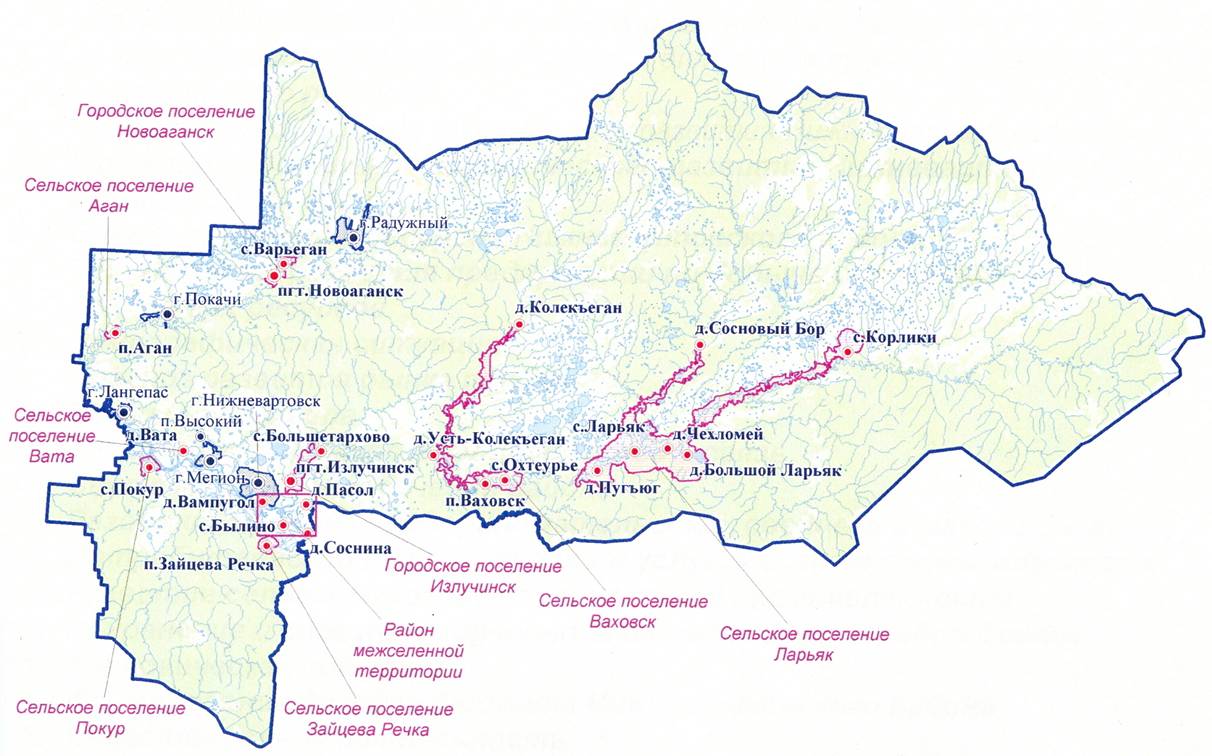 Климат района умеренный континентальный. Отличается резкой переменой погоды весной и осенью, перепадами температур в течение суток. Зимы продолжительные, снежные и холодные. Морозы могут установиться на несколько недель при температуре воздуха ниже минус 30 градусов. Лето короткое и теплое.На 1 января 2021 года общая численность обслуживаемого населения медицинскими учреждениями составляет 36 475 человека. Для Нижневартовского района характерна стабильная медико-демографическая ситуация, высокий коэффициент рождаемости при низком показателе смертности населения. В районе 6 893 человека проживают в сельской местности.Таблица 1Численность населения Нижневартовского районаСледует отметить и неблагоприятные тенденции последнего десятилетия-снижение рождаемости и рост численности граждан пожилого возраста.Таблица 2Демографические процессы в структуре населения, обслуживаемогоБУ ХМАО-Югры «Нижневартовская районная больница»Демографические процессы в структуре населения, обслуживаемогоБУ ХМАО-Югры «Новоаганская районная больница»Таблица 3Доля лиц старше трудоспособного возраста(в % от общей численности населения )Таблица 4Показатели смертности от болезней системы кровообращения на 100 тыс. населения за 2019–2020 годыТаблица 5Динамика смертности в Нижневартовском районе за период2017–2021 годов от злокачественных новообразований (на 100 тыс. населения)БУ ХМАО-Югры «Нижневартовская районная больница»БУ ХМАО-Югры «Новоаганская районная больница»Одной из важных проблем современной системы здравоохранения является высокая смертность трудоспособного населения, особенно мужского пола. Кроме того, выполнение задачи по увеличению общей продолжительности жизни в значительной мере зависит от снижения смертности населения в трудоспособном возрасте.Здоровье трудоспособного населения обеспечивает экономическую безопасность Нижневартовского района, Ханты-Мансийского автономного округа-Югры в целом. Работающее население обеспечивает пополнение бюджета, а также обеспечивает пенсионное обеспечение населения старше трудоспособного возраста и берет на себя обязательства по воспитанию и содержанию детского населения.Снижение смертности трудоспособного населения на сегодняшний день становится наиболее актуально по причине двух наиболее существенных факторов. Первый связан с общей тенденцией по увеличению средней продолжительности жизни, в том числе в связи с развитием медицины и охраны здоровья, что приводит к увеличению числа лиц старше пенсионного возраста. Второй фактор-это сокращение числа лиц трудоспособного возраста по причине «демографической ямы» - сокращение числа рождений в период активных политических, экономических и социальных реформ конца XX-начала XXI века.Таблица 6Общая смертность в трудоспособном возрасте в абсолютных числахв БУ ХМАО-Югре «Нижневартовская районная больница»Мужчины 16-59 лет, женщины 16–54 годаОбщая смертность в трудоспособном возрасте в абсолютных числах в БУ ХМАО-Югре «Новоаганская районная больница»Мужчины 16-59 лет, женщины 16–54 годаВажным инструментом ранней диагностики и профилактики неинфекционных заболеваний является проведение диспансеризации в соответствие с приказом Министерства здравоохранения Российской Федерации от 13 марта 2019 года № 124 н «Об утверждении порядка проведения профилактического медицинского осмотра и диспансеризации определенных групп взрослого населения».Таблица 7Итоги проведения диспансеризации определенных групп взрослого населения на территории Нижневартовского районаДостижение высокого уровня и качества здоровья в современных условиях нельзя рассматривать как результат работы одной отрасли: устойчивое улучшение здоровья людей-это итог реализации эффективной совместной политики, охватывающей все компоненты государственного и муниципального управления, а также коллективные организованные усилия всего общества в соответствии с чем разработан межведомственный комплексный план мероприятий.Мероприятия программы направлены на изменение поведенческих факторов населения, приобщения к занятиям физической культуры и спорта, создание благоприятных условий для ведения здорового образа жизни.Раздел 3. Показатели результатов реализации программыИнформация о целевых показателях программы представлена в таблице 8 к настоящей программе.Раздел 4. Программные мероприятияИнформация о программных мероприятиях программы представлена  в таблице 9 к настоящей программе. Финансовое обеспечение программы не требуется.Таблица 8Целевые показатели программыТаблица 9Программные мероприятияНаименование муниципальной программыРазвитие физической культуры и спорта в Нижневартовском районеРазвитие физической культуры и спорта в Нижневартовском районеРазвитие физической культуры и спорта в Нижневартовском районеСроки реализации муниципальной программыСроки реализации муниципальной программыСроки реализации муниципальной программыСроки реализации муниципальной программыСроки реализации муниципальной программыСроки реализации муниципальной программы2022-2025 годы и на период до 2030 года2022-2025 годы и на период до 2030 годаТип муниципальной программымуниципальная программамуниципальная программамуниципальная программамуниципальная программамуниципальная программамуниципальная программамуниципальная программамуниципальная программамуниципальная программамуниципальная программамуниципальная программаКуратор муниципальной программызаместитель главы района по социальным вопросамзаместитель главы района по социальным вопросамзаместитель главы района по социальным вопросамзаместитель главы района по социальным вопросамзаместитель главы района по социальным вопросамзаместитель главы района по социальным вопросамзаместитель главы района по социальным вопросамзаместитель главы района по социальным вопросамзаместитель главы района по социальным вопросамзаместитель главы района по социальным вопросамзаместитель главы района по социальным вопросамОтветственный исполнительмуниципальной программыуправление культуры и спорта администрации районауправление культуры и спорта администрации районауправление культуры и спорта администрации районауправление культуры и спорта администрации районауправление культуры и спорта администрации районауправление культуры и спорта администрации районауправление культуры и спорта администрации районауправление культуры и спорта администрации районауправление культуры и спорта администрации районауправление культуры и спорта администрации районауправление культуры и спорта администрации районаСоисполнители муниципальной программымуниципальное автономное учреждение «Спортивная школа Нижневартовского района»;муниципальное автономное учреждение Новоаганская спортивная школа «Олимп»;администрации городских и сельских поселений района (по согласованию).муниципальное автономное учреждение «Спортивная школа Нижневартовского района»;муниципальное автономное учреждение Новоаганская спортивная школа «Олимп»;администрации городских и сельских поселений района (по согласованию).муниципальное автономное учреждение «Спортивная школа Нижневартовского района»;муниципальное автономное учреждение Новоаганская спортивная школа «Олимп»;администрации городских и сельских поселений района (по согласованию).муниципальное автономное учреждение «Спортивная школа Нижневартовского района»;муниципальное автономное учреждение Новоаганская спортивная школа «Олимп»;администрации городских и сельских поселений района (по согласованию).муниципальное автономное учреждение «Спортивная школа Нижневартовского района»;муниципальное автономное учреждение Новоаганская спортивная школа «Олимп»;администрации городских и сельских поселений района (по согласованию).муниципальное автономное учреждение «Спортивная школа Нижневартовского района»;муниципальное автономное учреждение Новоаганская спортивная школа «Олимп»;администрации городских и сельских поселений района (по согласованию).муниципальное автономное учреждение «Спортивная школа Нижневартовского района»;муниципальное автономное учреждение Новоаганская спортивная школа «Олимп»;администрации городских и сельских поселений района (по согласованию).муниципальное автономное учреждение «Спортивная школа Нижневартовского района»;муниципальное автономное учреждение Новоаганская спортивная школа «Олимп»;администрации городских и сельских поселений района (по согласованию).муниципальное автономное учреждение «Спортивная школа Нижневартовского района»;муниципальное автономное учреждение Новоаганская спортивная школа «Олимп»;администрации городских и сельских поселений района (по согласованию).муниципальное автономное учреждение «Спортивная школа Нижневартовского района»;муниципальное автономное учреждение Новоаганская спортивная школа «Олимп»;администрации городских и сельских поселений района (по согласованию).муниципальное автономное учреждение «Спортивная школа Нижневартовского района»;муниципальное автономное учреждение Новоаганская спортивная школа «Олимп»;администрации городских и сельских поселений района (по согласованию).Национальная цельсохранение населения, здоровье и благополучие людейсохранение населения, здоровье и благополучие людейсохранение населения, здоровье и благополучие людейсохранение населения, здоровье и благополучие людейсохранение населения, здоровье и благополучие людейсохранение населения, здоровье и благополучие людейсохранение населения, здоровье и благополучие людейсохранение населения, здоровье и благополучие людейсохранение населения, здоровье и благополучие людейсохранение населения, здоровье и благополучие людейсохранение населения, здоровье и благополучие людейЦели муниципальной программысоздание условий, обеспечивающих жителям Нижневартовского района возможность для систематических занятий физической культурой и спортом, развитие спортивной инфраструктуры, обеспечение комплексной безопасности и комфортных условий в учреждениях физической культуры и спорта Нижневартовского районасоздание условий, обеспечивающих жителям Нижневартовского района возможность для систематических занятий физической культурой и спортом, развитие спортивной инфраструктуры, обеспечение комплексной безопасности и комфортных условий в учреждениях физической культуры и спорта Нижневартовского районасоздание условий, обеспечивающих жителям Нижневартовского района возможность для систематических занятий физической культурой и спортом, развитие спортивной инфраструктуры, обеспечение комплексной безопасности и комфортных условий в учреждениях физической культуры и спорта Нижневартовского районасоздание условий, обеспечивающих жителям Нижневартовского района возможность для систематических занятий физической культурой и спортом, развитие спортивной инфраструктуры, обеспечение комплексной безопасности и комфортных условий в учреждениях физической культуры и спорта Нижневартовского районасоздание условий, обеспечивающих жителям Нижневартовского района возможность для систематических занятий физической культурой и спортом, развитие спортивной инфраструктуры, обеспечение комплексной безопасности и комфортных условий в учреждениях физической культуры и спорта Нижневартовского районасоздание условий, обеспечивающих жителям Нижневартовского района возможность для систематических занятий физической культурой и спортом, развитие спортивной инфраструктуры, обеспечение комплексной безопасности и комфортных условий в учреждениях физической культуры и спорта Нижневартовского районасоздание условий, обеспечивающих жителям Нижневартовского района возможность для систематических занятий физической культурой и спортом, развитие спортивной инфраструктуры, обеспечение комплексной безопасности и комфортных условий в учреждениях физической культуры и спорта Нижневартовского районасоздание условий, обеспечивающих жителям Нижневартовского района возможность для систематических занятий физической культурой и спортом, развитие спортивной инфраструктуры, обеспечение комплексной безопасности и комфортных условий в учреждениях физической культуры и спорта Нижневартовского районасоздание условий, обеспечивающих жителям Нижневартовского района возможность для систематических занятий физической культурой и спортом, развитие спортивной инфраструктуры, обеспечение комплексной безопасности и комфортных условий в учреждениях физической культуры и спорта Нижневартовского районасоздание условий, обеспечивающих жителям Нижневартовского района возможность для систематических занятий физической культурой и спортом, развитие спортивной инфраструктуры, обеспечение комплексной безопасности и комфортных условий в учреждениях физической культуры и спорта Нижневартовского районасоздание условий, обеспечивающих жителям Нижневартовского района возможность для систематических занятий физической культурой и спортом, развитие спортивной инфраструктуры, обеспечение комплексной безопасности и комфортных условий в учреждениях физической культуры и спорта Нижневартовского районаЗадачи муниципальной программыповышение мотивации всех возрастных категорий и социальных групп населения к регулярным занятиям физической культурой и массовым спортом, развитие детско-юношеского спорта, обеспечение комплексной безопасности и комфортных условий в учреждениях спортаповышение мотивации всех возрастных категорий и социальных групп населения к регулярным занятиям физической культурой и массовым спортом, развитие детско-юношеского спорта, обеспечение комплексной безопасности и комфортных условий в учреждениях спортаповышение мотивации всех возрастных категорий и социальных групп населения к регулярным занятиям физической культурой и массовым спортом, развитие детско-юношеского спорта, обеспечение комплексной безопасности и комфортных условий в учреждениях спортаповышение мотивации всех возрастных категорий и социальных групп населения к регулярным занятиям физической культурой и массовым спортом, развитие детско-юношеского спорта, обеспечение комплексной безопасности и комфортных условий в учреждениях спортаповышение мотивации всех возрастных категорий и социальных групп населения к регулярным занятиям физической культурой и массовым спортом, развитие детско-юношеского спорта, обеспечение комплексной безопасности и комфортных условий в учреждениях спортаповышение мотивации всех возрастных категорий и социальных групп населения к регулярным занятиям физической культурой и массовым спортом, развитие детско-юношеского спорта, обеспечение комплексной безопасности и комфортных условий в учреждениях спортаповышение мотивации всех возрастных категорий и социальных групп населения к регулярным занятиям физической культурой и массовым спортом, развитие детско-юношеского спорта, обеспечение комплексной безопасности и комфортных условий в учреждениях спортаповышение мотивации всех возрастных категорий и социальных групп населения к регулярным занятиям физической культурой и массовым спортом, развитие детско-юношеского спорта, обеспечение комплексной безопасности и комфортных условий в учреждениях спортаповышение мотивации всех возрастных категорий и социальных групп населения к регулярным занятиям физической культурой и массовым спортом, развитие детско-юношеского спорта, обеспечение комплексной безопасности и комфортных условий в учреждениях спортаповышение мотивации всех возрастных категорий и социальных групп населения к регулярным занятиям физической культурой и массовым спортом, развитие детско-юношеского спорта, обеспечение комплексной безопасности и комфортных условий в учреждениях спортаповышение мотивации всех возрастных категорий и социальных групп населения к регулярным занятиям физической культурой и массовым спортом, развитие детско-юношеского спорта, обеспечение комплексной безопасности и комфортных условий в учреждениях спортаПодпрограммы________________________________________________________________________________________Целевые показатели муниципальной программы№ п/пНаименование целевого показателяДокумент-основаниеЗначение показателя по годамЗначение показателя по годамЗначение показателя по годамЗначение показателя по годамЗначение показателя по годамЗначение показателя по годамЗначение показателя по годамЗначение показателя по годамЦелевые показатели муниципальной программы№ п/пНаименование целевого показателяДокумент-основаниеБазовое значение2022202320242025На момент окончания реализации муниципальной программы На момент окончания реализации муниципальной программы Ответственный исполнитель/соисполнитель за достижение показателяЦелевые показатели муниципальной программы1.Доля граждан, систематически занимающихся физической культурой и спортом, %Постановление Правительства Российской Федерации от 3 апреля 2021 года № 542 «Об утверждении методик расчета показателей для оценки эффективности деятельности высших должностных лиц (руководителей высших исполнительных органов государственной власти) субъектов Российской Федерации и деятельности органов исполнительной власти субъектов Российской Федерации, а также о признании утратившими силу отдельных положений постановления Правительства Российской Федерации от 17 июля 2019 года № 915»5559636363,17070управление культуры и спорта администрации районаЦелевые показатели муниципальной программы2.Уровень обеспеченности населения спортивными сооружениями исходя из единовременной пропускной способности объектов спорта, %Приказ Министерства спорта Российской Федерации от 21.03.2018 № 244 «Об утверждении Методических рекомендаций о применении нормативов и норм при определении потребности субъектов Российской Федерации в объектах физической культуры и спорта»66,067,368,769,069,069,069,0управление культуры и спорта администрации районаПараметры финансового обеспечения муниципальной программыИсточники финансированияИсточники финансированияРасходы по годам (тыс. рублей)Расходы по годам (тыс. рублей)Расходы по годам (тыс. рублей)Расходы по годам (тыс. рублей)Расходы по годам (тыс. рублей)Расходы по годам (тыс. рублей)Расходы по годам (тыс. рублей)Расходы по годам (тыс. рублей)Расходы по годам (тыс. рублей)Параметры финансового обеспечения муниципальной программыИсточники финансированияИсточники финансированияВсего20222023202320242024202520252026-2030Параметры финансового обеспечения муниципальной программывсеговсего1 563 300,0179 185,7184 719,4184 719,4187 423,9187 423,9168 661,8168 661,8843 309,2Параметры финансового обеспечения муниципальной программыбюджет автономного округабюджет автономного округа20 106,64 738,6 6 602,2 6 602,28 765,88 765,80,00,00,0Параметры финансового обеспечения муниципальной программыместный бюджетместный бюджет1 474 059,0166 765,46170 435,62170 435,62170 976,54170 976,54160 980,2160 980,2804 901,2Параметры финансового обеспечения муниципальной программыиные источники финансированияиные источники финансирования69 134,47 681,67 681,67 681,67 681,67 681,67 681,67 681,638 408,0Параметры финансового обеспечения портфелей проектов (региональных проектов), проектовИсточники финансированияИсточники финансированияРасходы по годам (тыс. рублей)Расходы по годам (тыс. рублей)Расходы по годам (тыс. рублей)Расходы по годам (тыс. рублей)Расходы по годам (тыс. рублей)Расходы по годам (тыс. рублей)Расходы по годам (тыс. рублей)Расходы по годам (тыс. рублей)Расходы по годам (тыс. рублей)Параметры финансового обеспечения портфелей проектов (региональных проектов), проектовИсточники финансированияИсточники финансированияВсего20222023202320242024202520252026-2030Параметры финансового обеспечения портфелей проектов (региональных проектов), проектовпортфель проектов «Демография» (срок реализации 01.01.2022 – 31.12.2024)портфель проектов «Демография» (срок реализации 01.01.2022 – 31.12.2024)портфель проектов «Демография» (срок реализации 01.01.2022 – 31.12.2024)портфель проектов «Демография» (срок реализации 01.01.2022 – 31.12.2024)портфель проектов «Демография» (срок реализации 01.01.2022 – 31.12.2024)портфель проектов «Демография» (срок реализации 01.01.2022 – 31.12.2024)портфель проектов «Демография» (срок реализации 01.01.2022 – 31.12.2024)портфель проектов «Демография» (срок реализации 01.01.2022 – 31.12.2024)портфель проектов «Демография» (срок реализации 01.01.2022 – 31.12.2024)портфель проектов «Демография» (срок реализации 01.01.2022 – 31.12.2024)портфель проектов «Демография» (срок реализации 01.01.2022 – 31.12.2024)Параметры финансового обеспечения портфелей проектов (региональных проектов), проектоввсеговсего0,00,00,00,00,00,00,00,00,0Параметры финансового обеспечения портфелей проектов (региональных проектов), проектовфедеральный бюджетфедеральный бюджет0,00,00,00,00,00,00,00,00,0Параметры финансового обеспечения портфелей проектов (региональных проектов), проектовбюджет автономного округабюджет автономного округа0,00,00,00,00,00,00,00,00,0Параметры финансового обеспечения портфелей проектов (региональных проектов), проектовместный бюджетместный бюджет0,00,00,00,00,00,00,00,00,0Параметры финансового обеспечения портфелей проектов (региональных проектов), проектовиные источники финансированияиные источники финансирования0,00,00,00,00,00,00,00,00,0Параметры финансового обеспечения портфелей проектов (региональных проектов), проектоврегиональный проект «Спорт норма жизни» (срок реализации 01.01.2022 – 31.12.2024)региональный проект «Спорт норма жизни» (срок реализации 01.01.2022 – 31.12.2024)региональный проект «Спорт норма жизни» (срок реализации 01.01.2022 – 31.12.2024)региональный проект «Спорт норма жизни» (срок реализации 01.01.2022 – 31.12.2024)региональный проект «Спорт норма жизни» (срок реализации 01.01.2022 – 31.12.2024)региональный проект «Спорт норма жизни» (срок реализации 01.01.2022 – 31.12.2024)региональный проект «Спорт норма жизни» (срок реализации 01.01.2022 – 31.12.2024)региональный проект «Спорт норма жизни» (срок реализации 01.01.2022 – 31.12.2024)региональный проект «Спорт норма жизни» (срок реализации 01.01.2022 – 31.12.2024)региональный проект «Спорт норма жизни» (срок реализации 01.01.2022 – 31.12.2024)региональный проект «Спорт норма жизни» (срок реализации 01.01.2022 – 31.12.2024)Параметры финансового обеспечения портфелей проектов (региональных проектов), проектоввсеговсего0,00,00,00,00,00,00,00,00,0Параметры финансового обеспечения портфелей проектов (региональных проектов), проектовфедеральный бюджетфедеральный бюджет0,00,00,00,00,00,00,00,00,0Параметры финансового обеспечения портфелей проектов (региональных проектов), проектовбюджет автономного округабюджет автономного округа0,00,00,00,00,00,00,00,00,0Параметры финансового обеспечения портфелей проектов (региональных проектов), проектовместный бюджетместный бюджет0,00,00,00,00,00,00,00,00,0Параметры финансового обеспечения портфелей проектов (региональных проектов), проектовиные источники финансированияиные источники финансирования0,00,00,00,00,00,00,00,00,0Объем налоговых расходов районаОбъем налоговых расходов районаОбъем налоговых расходов районаРасходы по годам (тыс. рублей)Расходы по годам (тыс. рублей)Расходы по годам (тыс. рублей)Расходы по годам (тыс. рублей)Расходы по годам (тыс. рублей)Расходы по годам (тыс. рублей)Расходы по годам (тыс. рублей)Расходы по годам (тыс. рублей)Расходы по годам (тыс. рублей)Объем налоговых расходов районаОбъем налоговых расходов районаОбъем налоговых расходов районаВсего20222023202320242024202520252026-2030Объем налоговых расходов районаОбъем налоговых расходов районаОбъем налоговых расходов района0,00,00,00,00,00,00,00,00,0Номер структурного элементаСтруктурный элемент муниципальной программы Ответственный исполнитель/соисполнитель Источники финансированияФинансовые затраты на реализацию (тыс. рублей) Финансовые затраты на реализацию (тыс. рублей) Финансовые затраты на реализацию (тыс. рублей) Финансовые затраты на реализацию (тыс. рублей) Финансовые затраты на реализацию (тыс. рублей) Финансовые затраты на реализацию (тыс. рублей) Номер структурного элементаСтруктурный элемент муниципальной программы Ответственный исполнитель/соисполнитель Источники финансированиявсегов том числе:в том числе:в том числе:в том числе:в том числе:Номер структурного элементаСтруктурный элемент муниципальной программы Ответственный исполнитель/соисполнитель Источники финансированиявсего2022 г.2023 г.2024 г.2025г.2026г.-2030г.123456789101.1.Региональный проект "Спорт норма жизни"(1,2)управление культуры и спорта администрации районавсего0,00,00,00,00,00,01.1.Региональный проект "Спорт норма жизни"(1,2)управление культуры и спорта администрации районабюджет автономного округа0,00,00,00,00,00,01.1.Региональный проект "Спорт норма жизни"(1,2)управление культуры и спорта администрации районаместный бюджет0,00,00,00,00,00,01.2.Основное мероприятие   "Мероприятия по развитию физической культуры, массового и детско-юношеского спорта"(1), (1,2,3,4,5,6,7 )управление культуры и спорта администрации районавсего81 076,710 289,410 219,210 219,28 391,541 957,51.2.Основное мероприятие   "Мероприятия по развитию физической культуры, массового и детско-юношеского спорта"(1), (1,2,3,4,5,6,7 )управление культуры и спорта администрации районабюджет автономного округа0,00,00,00,00,00,01.2.Основное мероприятие   "Мероприятия по развитию физической культуры, массового и детско-юношеского спорта"(1), (1,2,3,4,5,6,7 )управление культуры и спорта администрации районаместный бюджет81 076,710 289,410 219,210 219,28 391,541 957,51.2.1Проведение муниципальных физкультурно-оздоровительных и спортивных мероприятийуправление культуры и спорта администрации района / муниципальное автономное учреждение «Спортивная школа Нижневартовского района»; муниципальное автономное учреждение Новоаганская спортивная школа «Олимп»всего25 200,02 800,02 800,02 800,02 800,014 000,01.2.1Проведение муниципальных физкультурно-оздоровительных и спортивных мероприятийуправление культуры и спорта администрации района / муниципальное автономное учреждение «Спортивная школа Нижневартовского района»; муниципальное автономное учреждение Новоаганская спортивная школа «Олимп»бюджет автономного округа0,00,00,00,00,00,01.2.1Проведение муниципальных физкультурно-оздоровительных и спортивных мероприятийуправление культуры и спорта администрации района / муниципальное автономное учреждение «Спортивная школа Нижневартовского района»; муниципальное автономное учреждение Новоаганская спортивная школа «Олимп»местный бюджет25 200,02 800,02 800,02 800,02 800,014 000,01.2.2Обеспечение подготовки и участия спортсменов района в спортивных мероприятиях окружного, регионального и всероссийского уровнейуправление культуры и спорта администрации района / муниципальное автономное учреждение «Спортивная школа Нижневартовского района»; муниципальное автономное учреждение Новоаганская спортивная школа «Олимп»всего47 506,76 559,46 489,26 489,24 661,523 307,51.2.2Обеспечение подготовки и участия спортсменов района в спортивных мероприятиях окружного, регионального и всероссийского уровнейуправление культуры и спорта администрации района / муниципальное автономное учреждение «Спортивная школа Нижневартовского района»; муниципальное автономное учреждение Новоаганская спортивная школа «Олимп»бюджет автономного округа0,00,00,00,00,00,01.2.2Обеспечение подготовки и участия спортсменов района в спортивных мероприятиях окружного, регионального и всероссийского уровнейуправление культуры и спорта администрации района / муниципальное автономное учреждение «Спортивная школа Нижневартовского района»; муниципальное автономное учреждение Новоаганская спортивная школа «Олимп»местный бюджет47 506,76 559,46 489,26 489,24 661,523 307,51.2.3Реализация Всероссийского физкультурно-спортивного комплекса «Готов к труду и обороне»управление культуры и спорта администрации района / муниципальное автономное учреждение «Спортивная школа Нижневартовского района»; муниципальное автономное учреждение Новоаганская спортивная школа «Олимп»всего1 620,0180,0180,0180,0180,0900,01.2.3Реализация Всероссийского физкультурно-спортивного комплекса «Готов к труду и обороне»управление культуры и спорта администрации района / муниципальное автономное учреждение «Спортивная школа Нижневартовского района»; муниципальное автономное учреждение Новоаганская спортивная школа «Олимп»бюджет автономного округа0,00,00,00,00,00,01.2.3Реализация Всероссийского физкультурно-спортивного комплекса «Готов к труду и обороне»управление культуры и спорта администрации района / муниципальное автономное учреждение «Спортивная школа Нижневартовского района»; муниципальное автономное учреждение Новоаганская спортивная школа «Олимп»местный бюджет1 620,0180,0180,0180,0180,0900,01.2.4Ежемесячные, единовременные стипендии спортсменам, спортсменам-инвалидамуправление культуры и спорта администрации района / муниципальное автономное учреждение «Спортивная школа Нижневартовского района»; муниципальное автономное учреждение Новоаганская спортивная школа «Олимп»всего2 970,0330,0330,0330,0330,01 650,01.2.4Ежемесячные, единовременные стипендии спортсменам, спортсменам-инвалидамуправление культуры и спорта администрации района / муниципальное автономное учреждение «Спортивная школа Нижневартовского района»; муниципальное автономное учреждение Новоаганская спортивная школа «Олимп»бюджет автономного округа0,00,00,00,00,00,01.2.4Ежемесячные, единовременные стипендии спортсменам, спортсменам-инвалидамуправление культуры и спорта администрации района / муниципальное автономное учреждение «Спортивная школа Нижневартовского района»; муниципальное автономное учреждение Новоаганская спортивная школа «Олимп»местный бюджет2 970,0330,0330,0330,0330,01 650,01.2.5Предоставление субсидий из бюджета Нижневартовского района некоммерческим организациям (за исключением государственных (муниципальных) учреждений) на реализацию проектов в области физической культуры и спорта на территории Нижневартовского районауправление культуры и спорта администрации района / муниципальное автономное учреждение «Спортивная школа Нижневартовского района»; муниципальное автономное учреждение Новоаганская спортивная школа «Олимп»всего3 780,0420,0420,0420,0420,02 100,01.2.5Предоставление субсидий из бюджета Нижневартовского района некоммерческим организациям (за исключением государственных (муниципальных) учреждений) на реализацию проектов в области физической культуры и спорта на территории Нижневартовского районауправление культуры и спорта администрации района / муниципальное автономное учреждение «Спортивная школа Нижневартовского района»; муниципальное автономное учреждение Новоаганская спортивная школа «Олимп»бюджет автономного округа0,00,00,00,00,00,01.2.5Предоставление субсидий из бюджета Нижневартовского района некоммерческим организациям (за исключением государственных (муниципальных) учреждений) на реализацию проектов в области физической культуры и спорта на территории Нижневартовского районауправление культуры и спорта администрации района / муниципальное автономное учреждение «Спортивная школа Нижневартовского района»; муниципальное автономное учреждение Новоаганская спортивная школа «Олимп»местный бюджет3 780,0420,0420,0420,0420,02 100,01.3.Основное мероприятие "Укрепление материально-технической базы учреждений физической культуры и спорта"(2)управление культуры и спорта администрации районавсего25 133,35 923,38 252,810 957,30,00,01.3.Основное мероприятие "Укрепление материально-технической базы учреждений физической культуры и спорта"(2)управление культуры и спорта администрации районабюджет автономного округа20 106,64 738,66 602,28 765,80,00,01.3.Основное мероприятие "Укрепление материально-технической базы учреждений физической культуры и спорта"(2)управление культуры и спорта администрации районаместный бюджет5 026,71 184,71 650,62 191,50,00,01.3.1Обеспечение физкультурно-спортивных организаций, осуществляющих подготовку спортивного резерва, спортивным оборудованием, экипировкой и инвентарем, медицинским сопровождением тренировочного процесса, тренировочными сборами и обеспечению их участия в соревнованияхуправление культуры и спорта администрации района / муниципальное автономное учреждение «Спортивная школа Нижневартовского района»; муниципальное автономное учреждение Новоаганская спортивная школа «Олимп»всего22 264,44 724,37 053,810 486,40,00,01.3.1Обеспечение физкультурно-спортивных организаций, осуществляющих подготовку спортивного резерва, спортивным оборудованием, экипировкой и инвентарем, медицинским сопровождением тренировочного процесса, тренировочными сборами и обеспечению их участия в соревнованияхуправление культуры и спорта администрации района / муниципальное автономное учреждение «Спортивная школа Нижневартовского района»; муниципальное автономное учреждение Новоаганская спортивная школа «Олимп»бюджет автономного округа17 811,53 779,45 643,08 389,10,00,01.3.1Обеспечение физкультурно-спортивных организаций, осуществляющих подготовку спортивного резерва, спортивным оборудованием, экипировкой и инвентарем, медицинским сопровождением тренировочного процесса, тренировочными сборами и обеспечению их участия в соревнованияхуправление культуры и спорта администрации района / муниципальное автономное учреждение «Спортивная школа Нижневартовского района»; муниципальное автономное учреждение Новоаганская спортивная школа «Олимп»местный бюджет4 452,9944,91 410,82 097,30,00,01.3.2Развитие сети спортивных объектов шаговой доступностиуправление культуры и спорта администрации района / муниципальное автономное учреждение «Спортивная школа Нижневартовского района»; муниципальное автономное учреждение Новоаганская спортивная школа «Олимп»всего2 868,91 199,01 199,0470,90,00,01.3.2Развитие сети спортивных объектов шаговой доступностиуправление культуры и спорта администрации района / муниципальное автономное учреждение «Спортивная школа Нижневартовского района»; муниципальное автономное учреждение Новоаганская спортивная школа «Олимп»бюджет автономного округа2 295,1959,2959,2376,70,00,01.3.2Развитие сети спортивных объектов шаговой доступностиуправление культуры и спорта администрации района / муниципальное автономное учреждение «Спортивная школа Нижневартовского района»; муниципальное автономное учреждение Новоаганская спортивная школа «Олимп»местный бюджет573,8239,8239,894,20,00,01.4.Основное мероприятие "Обеспечение деятельности учреждений физической культуры и спорта Нижневартовского района"(1),(1,2,3,4,5,6,7 )управление культуры и спорта администрации районавсего1 457 090,1162 973,1166 247,5166 247,5160 270,3801 351,71.4.Основное мероприятие "Обеспечение деятельности учреждений физической культуры и спорта Нижневартовского района"(1),(1,2,3,4,5,6,7 )управление культуры и спорта администрации районабюджет автономного округа0,00,00,00,00,00,01.4.Основное мероприятие "Обеспечение деятельности учреждений физической культуры и спорта Нижневартовского района"(1),(1,2,3,4,5,6,7 )управление культуры и спорта администрации районаместный бюджет1 387 955,7155 291,5158 565,9158 565,9152 588,7762 943,71.4.Основное мероприятие "Обеспечение деятельности учреждений физической культуры и спорта Нижневартовского района"(1),(1,2,3,4,5,6,7 )управление культуры и спорта администрации районаиные источники финансирования69 134,47 681,67 681,67 681,67 681,638 408,0Всего по муниципальной программе:Всего по муниципальной программе:всего1 563 300,0179 185,7184 719,4187 423,9168 661,8843 309,2Всего по муниципальной программе:Всего по муниципальной программе:бюджет автономного округа20 106,64 738,66 602,28 765,80,00,0Всего по муниципальной программе:Всего по муниципальной программе:местный бюджет1 474 059,0166 765,46170 435,62170 976,54160 980,2804 901,2Всего по муниципальной программе:Всего по муниципальной программе:иные источники финансирования69 134,47 681,67 681,67 681,67 681,638 408,0В том числе:В том числе:Проектная частьПроектная частьвсего0,00,00,00,00,00,0Проектная частьПроектная частьбюджет автономного округа0,00,00,00,00,00,0Проектная частьПроектная частьместный бюджет0,00,00,00,00,00,0Проектная частьПроектная частьиные источники финансирования0,00,00,00,00,00,0Процессная частьПроцессная частьвсего1 563 300,0179 185,7184 719,4187 423,9168 661,8843 309,2Процессная частьПроцессная частьбюджет автономного округа20 106,64 738,66 602,28 765,80,00,0Процессная частьПроцессная частьместный бюджет1 474 059,0166 765,46170 435,62170 976,54160 980,2804 901,2Процессная частьПроцессная частьиные источники финансирования69 134,47 681,67 681,67 681,67 681,638 408,0В том числе:В том числе:Инвестиции в объекты муниципальной собственностиИнвестиции в объекты муниципальной собственностивсего0,00,00,00,00,00,0Инвестиции в объекты муниципальной собственностиИнвестиции в объекты муниципальной собственностибюджет автономного округа0,00,00,00,00,00,0Инвестиции в объекты муниципальной собственностиИнвестиции в объекты муниципальной собственностиместный бюджет0,00,00,00,00,00,0Инвестиции в объекты муниципальной собственностиИнвестиции в объекты муниципальной собственностииные источники финансирования0,00,00,00,00,00,0Прочие расходыПрочие расходывсего1 563 300,0179 185,7184 719,4187 423,9168 661,8843 309,2Прочие расходыПрочие расходыбюджет автономного округа20 106,64 738,66 602,28 765,80,00,0Прочие расходыПрочие расходыместный бюджет1 474 059,0166 765,46170 435,62170 976,54160 980,2804 901,2Прочие расходыПрочие расходыиные источники финансирования69 134,47 681,67 681,67 681,67 681,638 408,0В том числе:В том числе:Ответственный исполнитель (Управление культуры и спорта администрации района)Ответственный исполнитель (Управление культуры и спорта администрации района)всего1 563 300,0179 185,7184 719,4187 423,9168 661,8843 309,2Ответственный исполнитель (Управление культуры и спорта администрации района)Ответственный исполнитель (Управление культуры и спорта администрации района)бюджет автономного округа20 106,64 738,66 602,28 765,80,00,0Ответственный исполнитель (Управление культуры и спорта администрации района)Ответственный исполнитель (Управление культуры и спорта администрации района)местный бюджет1 474 059,0166 765,46170 435,62170 976,54160 980,2804 901,2Ответственный исполнитель (Управление культуры и спорта администрации района)Ответственный исполнитель (Управление культуры и спорта администрации района)иные источники финансирования69 134,47 681,67 681,67 681,67 681,638 408,0№ структурного элемента Наименование структурного элементаНаправления расходов структурного элемента Наименование порядка, номер приложения 
(при наличии)1234Цель: создание условий, обеспечивающих жителям Нижневартовского района возможность для систематических занятий физической культурой и спортом, развитие спортивной инфраструктуры, обеспечение комплексной безопасности и комфортных условий в учреждениях физической культуры и спорта Нижневартовского районаЦель: создание условий, обеспечивающих жителям Нижневартовского района возможность для систематических занятий физической культурой и спортом, развитие спортивной инфраструктуры, обеспечение комплексной безопасности и комфортных условий в учреждениях физической культуры и спорта Нижневартовского районаЦель: создание условий, обеспечивающих жителям Нижневартовского района возможность для систематических занятий физической культурой и спортом, развитие спортивной инфраструктуры, обеспечение комплексной безопасности и комфортных условий в учреждениях физической культуры и спорта Нижневартовского районаЦель: создание условий, обеспечивающих жителям Нижневартовского района возможность для систематических занятий физической культурой и спортом, развитие спортивной инфраструктуры, обеспечение комплексной безопасности и комфортных условий в учреждениях физической культуры и спорта Нижневартовского районаЗадача: повышение мотивации всех возрастных категорий и социальных групп населения к регулярным занятиям физической культурой и массовым спортом, развитие детско-юношеского спорта, обеспечение комплексной безопасности и комфортных условий в учреждениях спортаЗадача: повышение мотивации всех возрастных категорий и социальных групп населения к регулярным занятиям физической культурой и массовым спортом, развитие детско-юношеского спорта, обеспечение комплексной безопасности и комфортных условий в учреждениях спортаЗадача: повышение мотивации всех возрастных категорий и социальных групп населения к регулярным занятиям физической культурой и массовым спортом, развитие детско-юношеского спорта, обеспечение комплексной безопасности и комфортных условий в учреждениях спортаЗадача: повышение мотивации всех возрастных категорий и социальных групп населения к регулярным занятиям физической культурой и массовым спортом, развитие детско-юношеского спорта, обеспечение комплексной безопасности и комфортных условий в учреждениях спорта1.1.Региональный проект "Спорт норма жизнипроведение муниципальных физкультурных и спортивных мероприятий,обеспечение подготовки и участия спортсменов района в спортивных мероприятиях окружного, регионального и всероссийского уровней;ежемесячные, единовременные стипендии спортсменам, спортсменам-инвалидам;реализация Всероссийского физкультурно-спортивного комплекса «Готов к труду и обороне»;предоставление субсидий из бюджета Нижневартовского района социально ориентированным некоммерческим организациям (за исключением государственных (муниципальных) учреждений) на реализацию проектов в области физической культуры и спорта на территории Нижневартовского района.Порядок предоставления субсидии из бюджета Нижневартовского района негосударственным организациям, в том числе социально ориентированным некоммерческим организациям на реализацию проектов в области физической культуры и спорта на территории Нижневартовского района (приложение 2 к муниципальной программе), Порядок определения объема и условий предоставления из бюджета Нижневартовского района муниципальным автономным учреждениям физической культуры и спорта Нижневартовского района, подведомственным управлению культуры и спорта администрации района, субсидий на иные цели в соответствии с абзацем вторым пункта 1 статьи 78.1 Бюджетного кодекса Российской Федерации (приложение 3 к муниципальной программе)1.2.Основное мероприятие   "Мероприятия по развитию физической культуры, массового и детско-юношеского спорта"проведение муниципальных физкультурных и спортивных мероприятий,обеспечение подготовки и участия спортсменов района в спортивных мероприятиях окружного, регионального и всероссийского уровней;ежемесячные, единовременные стипендии спортсменам, спортсменам-инвалидам;реализация Всероссийского физкультурно-спортивного комплекса «Готов к труду и обороне»;предоставление субсидий из бюджета Нижневартовского района социально ориентированным некоммерческим организациям (за исключением государственных (муниципальных) учреждений) на реализацию проектов в области физической культуры и спорта на территории Нижневартовского района.Порядок предоставления субсидии из бюджета Нижневартовского района негосударственным организациям, в том числе социально ориентированным некоммерческим организациям на реализацию проектов в области физической культуры и спорта на территории Нижневартовского района (приложение 2 к муниципальной программе), Порядок определения объема и условий предоставления из бюджета Нижневартовского района муниципальным автономным учреждениям физической культуры и спорта Нижневартовского района, подведомственным управлению культуры и спорта администрации района, субсидий на иные цели в соответствии с абзацем вторым пункта 1 статьи 78.1 Бюджетного кодекса Российской Федерации (приложение 3 к муниципальной программе)1.3.Основное мероприятие "Укрепление материально-технической базы учреждений физической культуры и спорта"обеспечение физкультурно-спортивных организаций, осуществляющих подготовку спортивного резерва, спортивным оборудованием, экипировкой и инвентарем, медицинским сопровождением тренировочного процесса, тренировочными сборами и обеспечению их участия в соревнованиях, развитие сети спортивных объектов шаговой доступностиПорядок определения объема и условий предоставления из бюджета Нижневартовского района муниципальным автономным учреждениям физической культуры и спорта Нижневартовского района, подведомственным управлению культуры и спорта администрации района, субсидий на иные цели в соответствии с абзацем вторым пункта 1 статьи 78.1 Бюджетного кодекса Российской Федерации (приложение 3 к муниципальной программе)1.4.Основное мероприятие "Обеспечение деятельности учреждений физической культуры и спорта Нижневартовского района»обеспечение деятельности учреждений физической культуры и спорта Нижневартовского района;предоставление подведомственным автономным учреждениям субсидии на выполнение муниципального задания на оказание муниципальных услуг (выполнение работ), в том числе из средств бюджета автономного округа, а также субсидии на иные цели из средств бюджета автономного округаПорядок определения объема и условий предоставления из бюджета Нижневартовского района муниципальным автономным учреждениям физической культуры и спорта Нижневартовского района, подведомственным управлению культуры и спорта администрации района, субсидий на иные цели в соответствии с абзацем вторым пункта 1 статьи 78.1 Бюджетного кодекса Российской Федерации (приложение 3 к муниципальной программе)№Наименование показателейБазовый показатель на начало реализации муниципальной программыЗначения показателя по годамЗначения показателя по годамЗначения показателя по годамЗначения показателя по годамЗначение показателя на момент окончания реализации муниципальной программы №Наименование показателейБазовый показатель на начало реализации муниципальной программы2022 г.2023 г.2024 г.2025 г.Значение показателя на момент окончания реализации муниципальной программы 123456781Доля граждан среднего возраста (женщины: 30–54 года; мужчины: 30–59 лет), систематически занимающихся физической культурой и спортом, в общей численности граждан среднего возраста, %<*>38,444,448,852,65353,52Доля граждан старшего возраста (женщины: 55–79 лет; мужчины: 60–79 лет), систематически занимающихся физической культурой и спортом, в общей численности граждан старшего возраста, %<*>1919,5202021213Доля детей и молодежи (возраст 3–29 лет), систематически занимающихся физической культурой и спортом, в общей численности детей и молодежи, % <*>99,599,599,599,599,599,74Доля лиц с ограниченными возможностями здоровья и инвалидов, систематически занимающихся физической культурой и спортом, в общей численности данной категории населения, %3536363737385Доля граждан, выполнивших нормативы Всероссийского физкультурно-спортивного комплекса «Готов к труду и обороне» (ГТО), в общей численности населения, принявшего участие в сдаче нормативов Всероссийского физкультурно-спортивного комплекса «Готов к труду и обороне» (ГТО), %434850525353из них учащихся и студентов, % 70,57171,57272,572,56Доля средств бюджета района, выделяемых некоммерческим организациям, на предоставление услуг (работ) в сфере физической культуры и спорта по организации и проведению физкультурных мероприятий на территории района, %1515151515207Доля организаций, оказывающих услуги по спортивной подготовке в соответствии с федеральными стандартами спортивной подготовки, в общем количестве организаций в сфере физической культуры и спорта, в том числе для лиц с ограниченными возможностями здоровья и инвалидов, % 0100100100100100№ п/пНаименование результата Значение результата (ед. измерения)Срок исполненияНаименование структурного элементамуниципальной программы, направленного на достижение результатаОбъем финансирования 1234561.Количество граждан, систематически занимающихся физической культурой и спортом, с 14840 до 24150 тыс. чел.24150 человекдо 2030 годаРегиональный проект "Спорт норма жизни"Основное мероприятие   "Мероприятия по развитию физической культуры, массового и детско-юношеского спорта"81 076,72.Количество граждан, выполнивших нормативы Всероссийского физкультурно-спортивного комплекса «Готов к труду и обороне» (ГТО), в общей численности населения, принявшего участие в сдаче нормативов Всероссийского физкультурно-спортивного комплекса «Готов к труду и обороне» (ГТО), с 10475 до 14840 тыс. чел.14840 человекдо 2030 годаРегиональный проект "Спорт норма жизни"Основное мероприятие   "Мероприятия по развитию физической культуры, массового и детско-юношеского спорта"81 076,73Обеспеченность населения спортивными сооружениями, исходя из единовременной пропускной способности объектов спорта, с 61,9 до 69%69%до 2030 годаОсновное мероприятие "Укрепление материально-технической базы учреждений физической культуры и спорта"25 133,31.Наименование организации2.Адрес организации3.Телефон4.Факс5.Адрес электронной почты6.ФИО руководителя организации7.ФИО руководителя (автора проекта)8.Название проекта9.Обоснованность проектаа) соответствие проекта направлениям субсидии, взаимосвязь и последовательность мероприятий при реализации проекта;б) получение результатов от реализации проекта для развития физической культуры и спорта в районе;б) обоснованность запрашиваемых средств;в) предполагаемый охват потребителей общественно полезных услуг, предоставляемых (выполняемых) в ходе реализации проекта;г) организация спортивных мероприятий для различных социальных групп населения10.Общий бюджет проекта11.Запрашиваемая сумма субсидии12.Сроки реализации проектаНаименование средств, предоставленных из бюджета Нижневартовского районаНормативный правовой акт, в соответствии с которым Получателю предоставлены средства из бюджета Нижневартовского районаНормативный правовой акт, в соответствии с которым Получателю предоставлены средства из бюджета Нижневартовского районаНормативный правовой акт, в соответствии с которым Получателю предоставлены средства из бюджета Нижневартовского районаНормативный правовой акт, в соответствии с которым Получателю предоставлены средства из бюджета Нижневартовского районаСоглашение (договор), заключенный между главным распорядителем средств бюджета Нижневартовского района и Получателем на предоставление средств из бюджета Нижневартовского районаСоглашение (договор), заключенный между главным распорядителем средств бюджета Нижневартовского района и Получателем на предоставление средств из бюджета Нижневартовского районаСоглашение (договор), заключенный между главным распорядителем средств бюджета Нижневартовского района и Получателем на предоставление средств из бюджета Нижневартовского районаСоглашение (договор), заключенный между главным распорядителем средств бюджета Нижневартовского района и Получателем на предоставление средств из бюджета Нижневартовского районаСоглашение (договор), заключенный между главным распорядителем средств бюджета Нижневартовского района и Получателем на предоставление средств из бюджета Нижневартовского районаДоговоры (контракты), заключенные Получателем в целях исполнения обязательств в рамках соглашения (договора)Договоры (контракты), заключенные Получателем в целях исполнения обязательств в рамках соглашения (договора)Договоры (контракты), заключенные Получателем в целях исполнения обязательств в рамках соглашения (договора)Договоры (контракты), заключенные Получателем в целях исполнения обязательств в рамках соглашения (договора)Наименование средств, предоставленных из бюджета Нижневартовского районаввидддатаномерцели предоставленияддатаномерссумма, тыс. руб.из них имеется задолженностьиз них имеется задолженностьддатанномерсумма, тыс. руб.из них имеется задолженностьНаименование средств, предоставленных из бюджета Нижневартовского районаввидддатаномерцели предоставленияддатаномерссумма, тыс. руб.ввсегов том числе просроченнаяддатанномерсумма, тыс. руб.в том числе просроченная--№ п/пОснование предоставления субсидииЦелевое назначение расходов (наименование мероприятия, объекта)Размер субсидии (руб.)1234ВсегоНаименование программыСохранение и укрепление общественного здоровья жителей Нижневартовского районаОтветственный исполнительуправление культуры и спорта администрации районаСоисполнители программыуправление образования и молодежной политики администрации района;муниципальное казенное учреждение «Редакция районной газеты «Новости Приобья»;муниципальные учреждения, подведомственные управлению образования и молодежной политики, управлению культуры и спорта администрации района;муниципальное бюджетное учреждение «Телевидение Нижневартовского района»;бюджетное учреждение Ханты-Мансийского автономного округа-Югры «Нижневартовская районная больница» (по согласованию);бюджетное учреждение Ханты-Мансийского автономного округа-Югры «Новоаганская районная больница» (по согласованию).Цель программысоздание условий для поддержания сохранения и укрепления качества и продолжительности жизни граждан путем профилактики заболеваний и формирования здорового образа жизни.Задачи программыМотивирование жителей района к ведению здорового образа жизни посредством проведения информационно-коммуникационной кампании, а также вовлечения граждан, волонтерских объединений и общественных организаций в мероприятия по укреплению общественного здоровья.Привлечение граждан к занятиям физической культурой и спортом.Целевые показатели программы1. Увеличение доли граждан, занимающихся физической культурой и спортом,-доли чел. в % с 52,5 в 2020 году до 63 в 2024 году.2. Увеличение обеспеченности спортивными сооружениями-увеличение количества спортивных объектов на тыс. чел., в % с 64,4 в 2020 году до 69 в 2024 году.3. Увеличение эффективности муниципальной информационной кампании по профилактике заболеваний и формированию здорового образа жизни-числа распространенных информационных публикаций в СМИ, публикаций, с 350 в 2020 году до 2500 в 2024 году.4. Увеличение доли граждан-участников профилактических мероприятий, мотивирующих к ведению здорового образа жизни,-доли чел. в %, с 18,6 в 2020 году до 25 в 2024 году.Сроки реализации программы2022–2024 годыПараметры финансового обеспечения программыобщий объем финансирования программы-0,0 тыс. рублей*20172018201920202021БУ ХМАО-Югры «Нижневартовская районная больница»25 99826 47026 53626 53926 539БУ ХМАО-Югры «Новоаганская районная больница»10 31010 22510 1879 9369 936ВСЕГО36 30836 69536 72336 47536 47520172018201920202021 6 мес.Динамика 2017–2021, %Население на 1 января (тыс. человек)26,026,526,526,526,5+1,9Число родившихся, человек на 1000 населения11,510,59,48,63,4-25,2Число умерших, человек на 1000 населения4,04,52,83,11,7-22,5Естественный прирост, человек на 1000 населения7,56,06,65,51,7-26,7Число умерших в трудоспособном возрасте, человек на 100 тыс. нас.150,0151,194,2105,560,3-29,720172018201920202021Динамика 2017–2021, %Население на 1 января (тыс. человек)10310102251018799369936-0,2Число родившихся, человек на 1000 населения5,25,945,26,55,5-1,0Число умерших, человек на 1000 населения3,64,674,34,84,8-0,5Естественный прирост, человек на 1000 населения1,61,270,91,21,2+0,7Число умерших в трудоспособном возрасте, человек на 100 тыс. нас.134,7116,8176,315915924,320172018201920202021Нижневартовская районная больница11,014,814,615,315,3Новоаганская районная больница13,514,114,114,914,820192020Динамика 2018/2017 (%)Нижневартовская районная больница101,7113,011,1Новоаганская районная больница186,2198,812,620172018201920202021Абсолютное число2628182514На 100 тысяч населения100,1105,867,894,252,820172018201920202021Абсолютное число96575На 100 тысяч населения86,658,44969,670,1201820192020Разность 2018–2020Оба пола402528-12201820192020Разность 2018–2020Оба пола12186-6Название МО2019201920192019202020202020202020202021202120212021Название МОПрошли ДД 1 этапВыявлено заболеваний впервыеВыявлено заболеваний впервыеВыявлено заболеваний впервыеПрошли ДД 1 этапВыявлено заболеваний впервыеВыявлено заболеваний впервыеВыявлено заболеваний впервыеПрошли ДД 1 этапПрошли ДД 1 этапВыявлено заболеваний впервыеВыявлено заболеваний впервыеВыявлено заболеваний впервыеНазвание МОПрошли ДД 1 этапОнкоБСКПрочиеПрошли ДД 1 этапОнкоБСКПрочиеПрошли ДД 1 этапПрошли ДД 1 этапОнкоБСКПрочиеБУ ХМАО-Югры «Нижневартовская районная больница»3200435122532111715801580008БУ ХМАО-Югры «Новоаганская районная больница»1309023782012898898069№ показателяНаименование целевых показателейЗначение показателя по годамЗначение показателя по годамЗначение показателя по годамЗначение показателя по годамЗначение показателя по годамЦелевое значение показателя на момент окончания действия программы№ показателяНаименование целевых показателей2020 год2021 год2022 год2023 год2024 годЦелевое значение показателя на момент окончания действия программы124567891.Увеличение доли граждан, занимающихся физической культурой и спортом,-доли чел., %<**>152,555596363632.Увеличение обеспеченности спортивными сооружениями-увеличение количества спортивных объектов на тыс. чел., %<*>264,66667,368,769693.Увеличение эффективности муниципальной информационной кампании по профилактике заболеваний и формированию здорового образа жизни-числа распространенных информационных публикаций в СМИ <*>335040050060065025004.Увеличение доли граждан-участников профилактических мероприятий, мотивирующих к ведению здорового образа жизни,-доли чел., %<*>418,620,221,823,425251Дз = Чз / Чн x 100, где:Дз-доля граждан района, систематически занимающихся физической культурой и спортом;Чз-численность занимающихся физической культурой и спортом в возрасте 3–79 лет в соответствии с данными федерального статистического наблюдения по форме № 1-ФК «Сведения о физической культуре и спорте»;Чн-численность населения в возрасте 3–79 лет по данным Федеральной службы государственной статистики.2ЕПС = ЕПСфакт / ЕПСнорм x 100, где:ЕПС-уровень обеспеченности спортивными сооружениями, исходя из единовременной пропускной способности объектов спорта;ЕПСфакт-единовременная пропускная способность имеющихся спортивных сооружений в соответствии с данными федерального статистического наблюдения по форме № 1-ФК «Сведения о физической культуре и спорте»;ЕПСнорм-необходимая нормативная единовременная пропускная способность спортивных сооружений.3Показатель рассчитывается ежеквартально, определяется нарастающим итогом с начала года и включает количество размещенных материалов, количество разработанных методических материалов и внесение изменений в них, разъяснений по вопросам4Дз = Чз / Чн x 100, где:Дз-доля граждан муниципального образования, вовлеченных в мероприятия, замотивированных к ведению здорового образа жизни;Чз-численность граждан, вовлеченных в мотивирующие мероприятия по данным исполнителей комплексногомежведомственного плана мероприятий, направленных на профилактику заболеваний и формирование здорового образа жизни среди населения района;Чн-численность населения района за год по данным Федеральной службы государственной статистики№п/пНаименование мероприятия и форма проведенияСрок исполненияОтветственный исполнительЗадача 1. Мотивирование жителей района к ведению здорового образа жизни посредством проведения информационно-коммуникационной кампании, а также вовлечения граждан, волонтерских объединений и общественных организаций в мероприятия по укреплению общественного здоровьяЗадача 1. Мотивирование жителей района к ведению здорового образа жизни посредством проведения информационно-коммуникационной кампании, а также вовлечения граждан, волонтерских объединений и общественных организаций в мероприятия по укреплению общественного здоровьяЗадача 1. Мотивирование жителей района к ведению здорового образа жизни посредством проведения информационно-коммуникационной кампании, а также вовлечения граждан, волонтерских объединений и общественных организаций в мероприятия по укреплению общественного здоровьяЗадача 1. Мотивирование жителей района к ведению здорового образа жизни посредством проведения информационно-коммуникационной кампании, а также вовлечения граждан, волонтерских объединений и общественных организаций в мероприятия по укреплению общественного здоровья1.Подготовка и размещение материалов в средствах массовой информации по вопросам профилактики заболеваний, пропагандирующих ЗОЖежегоднобюджетное учреждение Ханты-Мансийского автономного округа-Югры «Нижневартовская районная больница»2.Проведение работы по санитарно-гигиеническому просвещению на пришкольных оздоровительных площадкахежегоднобюджетное учреждение Ханты-Мансийского автономного округа-Югры «Нижневартовская районная больница»3.Проведение работы по санитарно-гигиеническому просвещению на родительских собраниях в образовательных учреждениях районаежегоднобюджетное учреждение Ханты-Мансийского автономного округа-Югры «Нижневартовская районная больница»4.Проведение собраний с трудовыми коллективами по актуальным вопросам профилактики социально значимых заболеванийежегоднобюджетное учреждение Ханты-Мансийского автономного округа-Югры «Нижневартовская районная больница»5.Организация и проведение Школ здоровья для пациентов с хроническими заболеваниями, для будущих родителей, для молодых мам, для желающих бросить курить, для пациентов социально значимых заболеванийежегоднобюджетное учреждение Ханты-Мансийского автономного округа-Югры «Нижневартовская районная больница»6.Проведение акций: «Здоровье бесценное богатство», «Курить-здоровью вредить», «Вредные привычки закон»; «Будущее без наркотиков», «Алкоголь-враг здоровья»ежегоднобюджетное учреждение Ханты-Мансийского автономного округа-Югры «Нижневартовская районная больница»7.Активное взаимодействие с семьями, находящимися в социально опасном положении, по вопросам профилактики алкоголизацииежегоднобюджетное учреждение Ханты-Мансийского автономного округа-Югры «Нижневартовская районная больница»8.Проведение встреч учащихся 7–10 классов с врачом психиатром-наркологом. Профилактика алкоголизма, наркомании, табакокурения. Анкетирование учащихся. Выявление учащихся, склонных к употреблению алкоголя, психоактивных веществ, курению, правонарушениюежегоднобюджетное учреждение Ханты-Мансийского автономного округа-Югры «Нижневартовская районная больница»9.Организация медицинского сопровождения через «Кабинет здорового ребенка» детей, находящихся в социально опасном положении.Организация консультаций медицинского психолога по вопросу лечения от алкогольной зависимости с законными представителями с целью налаживания внутрисемейных отношенийежегоднобюджетное учреждение Ханты-Мансийского автономного округа-Югры «Нижневартовская районная больница»10.Консультирование педагогов и родителей (законных представителей) по вопросам здоровья и физического развития обучающихся. Участие медицинского работника и врачей в педагогических мероприятиях для родителей (законных представителей) и обучающихся (беседы, консультации, семинары, родительские собрания)ежегоднобюджетное учреждение Ханты-Мансийского автономного округа-Югры «Нижневартовская районная больница»11.Месячник «Подумай о своем будущем! Выбор за тобой!» (Профилактика наркомании и СПИДа)ежегоднобюджетное учреждение Ханты-Мансийского автономного округа-Югры «Нижневартовская районная больница»12.Формирование осознанного материнства и ответственного отцовства среди молодежи под девизом: «Жить, любить, сохранить семью!»ежегоднобюджетное учреждение Ханты-Мансийского автономного округа-Югры «Нижневартовская районная больница»13.Месячник: «Прививки как высокоэффективное средство профилактики инфекционных заболеваний»ежегоднобюджетное учреждение Ханты-Мансийского автономного округа-Югры «Нижневартовская районная больница»14.Организация и проведение дней открытых дверей. Прием узких специалистов и проведение лабораторных и инструментальных исследований без предварительной записи. Профилактическая работа с населениемежеквартальнобюджетное учреждение Ханты-Мансийского автономного округа-Югры «Нижневартовская районная больница»,бюджетное учреждение Ханты-Мансийского автономного округа-Югры «Новоаганская районная больница»15.Разработка и внедрение модификации образа жизни граждан по снижению факторов риска от неинфекционных заболеваний: употребление табака, нездоровый режим питания, недостаточная физическая активность и злоупотребление алкоголемежегоднобюджетное учреждение Ханты-Мансийского автономного округа-Югры «Новоаганская районная больница»16.Проведение семинаров, с включением тренингов для лиц, имеющих один фактор рискаежегоднобюджетное учреждение Ханты-Мансийского автономного округа-Югры «Новоаганская районная больница»17.Проведение «Дней здоровья» в дошкольных образовательных учрежденияхежеквартальнобюджетное учреждение Ханты-Мансийского автономного округа-Югры «Новоаганская районная больница»18.Проведение профилактической работы в среде родительского сообщества посредством участия в родительских собраниях по профилактике алкоголизмаежегоднобюджетное учреждение Ханты-Мансийского автономного округа-Югры «Нижневартовская районная больница»,бюджетное учреждение Ханты-Мансийского автономного округа-Югры «Новоаганская районная больница»19.Комплектование библиотечных фондов, в том числе изданиями, направленными на пропаганду здорового образа жизни, физической культуры, спорта и здорового питанияежегодномуниципальное автономное учреждение «Межпоселенческая библиотека» Нижневартовского района20.Оформление подписки на периодические издания, в том числе направленных на пропаганду здорового образа жизни, физической культуры, спорта и здорового питанияежегодномуниципальное автономное учреждение «Межпоселенческая библиотека» Нижневартовского района21.Цикл мероприятий в учреждениях культуры, направленных на формирование здорового образа жизни, включая популяризацию культуры здорового питания, профилактику алкоголизма и противодействие потреблению табакаежегодноавтономные и казенные учреждения культуры и спорта администрации района22.Проведение районной военно-патриотической игры «Зарница»ежегодноотдел по вопросам общественной безопасности, управление образования и молодежной политики администрации района, управление культуры и спорта администрации района, муниципальное бюджетное учреждение «Телевидение Нижневартовского района»23.Изготовление и распространение на безвозмездной основе в рамках проводимых профилактических мероприятий сувенирной продукции (футболки, бейсболки, дипломы, значки и т.д.)ежегодноотдел по вопросам общественной безопасности, управление образования и молодежной политики администрации района, управление культуры и спорта администрации района, муниципальное бюджетное учреждение «Телевидение Нижневартовского района»24.Проведение районного конкурса социальных проектов для подростков и молодежи «Инициатива»ежегодноотдел по вопросам общественной безопасности, управление образования и молодежной политики администрации района, управление культуры и спорта администрации района, муниципальное бюджетное учреждение «Телевидение Нижневартовского района»25.Разработка информационно-профилактических, методических материалов для учащихся (буклеты, методические рекомендации, брошюры, блокноты и т.д.)ежегодноотдел по вопросам общественной безопасности, управление образования и молодежной политики администрации района, управление культуры и спорта администрации района, муниципальное бюджетное учреждение «Телевидение Нижневартовского района»26.Проведение районной акции «Бросай болеть-вставай на лыжи»ежегодноотдел по вопросам общественной безопасности, управление образования и молодежной политики администрации района, управление культуры и спорта администрации района, муниципальное бюджетное учреждение «Телевидение Нижневартовского района»27.Проведение легкоатлетического забега «Россия-территория без наркотиков», приуроченного к Международному дню борьбы с наркоманией и незаконным оборотом наркотиковежегодноотдел по вопросам общественной безопасности, управление образования и молодежной политики администрации района, управление культуры и спорта администрации района, муниципальное бюджетное учреждение «Телевидение Нижневартовского района»28.Организация и проведение месячника мероприятий, направленных на формирование здорового образа жизни в образовательных учреждениях района «Здоровый ученик»ежегодноотдел по вопросам общественной безопасности, управление образования и молодежной политики администрации района, управление культуры и спорта администрации района, муниципальное бюджетное учреждение «Телевидение Нижневартовского района»29.Организация отдыха детей района в лагерях с дневным пребыванием детей, дворовых клубах, лагерях труда и отдыха, палаточных лагерях на базе муниципальных учреждений районаежегодноуправление образования и молодежной политики администрации района30.Организация питания детей в лагерях с дневным пребыванием детей, палаточных лагерях на базе муниципальных учреждений районаежегодноуправление образования и молодежной политики администрации районаЗадача 2. Привлечение граждан к занятиям физической культурой и спортомЗадача 2. Привлечение граждан к занятиям физической культурой и спортомЗадача 2. Привлечение граждан к занятиям физической культурой и спортомЗадача 2. Привлечение граждан к занятиям физической культурой и спортом31.Чемпионат района по настольному теннису в зачет спартакиады поселков и сележегодноуправление культуры и спорта администрации района,муниципальное автономное учреждение «Спортивная школа Нижневартовского района»32.Открытые районные соревнования по лыжным гонкам «Ваховский марафон»ежегодномуниципальное автономное учреждение «Спортивная школа Нижневартовского района»33.Соревнования по Охотничьему биатлонуежегодноуправление культуры и спорта администрации района34.Физкультурное мероприятие семейных команд «Папа, мама, я-дружная спортивная семья»ежегодномуниципальное автономное учреждение «Спортивная школа Нижневартовского района», муниципальное автономное учреждение Новоаганская спортивная школа «Олимп»35.Открытые районные соревнования по плаванию на призы МС СССР А. Аверковаежегодномуниципальное автономное учреждение «Спортивная школа Нижневартовского района»36.Региональный турнир по самбо памяти А. Танюхинаежегодномуниципальное автономное учреждение Новоаганская спортивная школа «Олимп»37.Легкоатлетические пробеги, посвященные годовщине победы в Великой отечественной войне 1941-1945 гг.ежегодноуправление культуры и спорта администрации района, муниципальное автономное учреждение «Спортивная школа Нижневартовского района», муниципальное автономное учреждение Новоаганская спортивная школа «Олимп»38.Первенство района по северному многоборью среди юношей и девушекежегодноуправление культуры и спорта администрации района,муниципальное автономное учреждение Новоаганская спортивная школа «Олимп»39.Летний фестиваль ГТОежегодномуниципальное автономное учреждение «Спортивная школа Нижневартовского района»40.Открытое Первенство МАУ СШ НВР по греко-римской борьбеежегодномуниципальное автономное учреждение «Спортивная школа Нижневартовского района»41.Открытое первенство МАУ СШ НВР по прыжкам на батуте, ДМТ, АКДежегодномуниципальное автономное учреждение «Спортивная школа Нижневартовского района»42.Районные соревнования по гребле на обласахежегодноуправление культуры и спорта администрации района43.Физкультурные мероприятия в рамках национального районного праздника «Сабантуй»ежегодноуправление культуры и спорта администрации района44.Физкультурно-массовые мероприятия, посвященные «Дню России»ежегодноуправление культуры и спорта администрации района,муниципальное автономное учреждение «Спортивная школа Нижневартовского района», МАУ Новоаганская спортивная школа «Олимп»45.Физкультурно-массовые мероприятия, посвященные «Дню молодежи»ежегодноуправление культуры и спорта администрации района,муниципальное автономное учреждение «Спортивная школа Нижневартовского района», муниципальное автономное учреждение Новоаганская спортивная школа «Олимп»46.Физкультурно-массовые мероприятия, посвященные Дню физкультурникаежегодноуправление культуры и спорта администрации района,муниципальное автономное учреждение «Спортивная школа Нижневартовского района», муниципальное автономное учреждение Новоаганская спортивная школа «Олимп»47.Фестиваль трудящихся по сдаче норм ГТОежегодномуниципальное автономное учреждение «Спортивная школа Нижневартовского района»48.Чемпионат района по баскетболу в зачет спартакиады поселков и сележегодноуправление культуры и спорта администрации района,муниципальное автономное учреждение «Спортивная школа Нижневартовского района»49.Чемпионат района по отдельным нормативам ГТО, по стрельбе из пневматической винтовки в зачет спартакиады поселков и сележегодноуправление культуры и спорта администрации района,муниципальное автономное учреждение «Спортивная школа Нижневартовского района»50.Физкультурное мероприятие «Всероссийский день бега «Кросс Нации»ежегодноуправление культуры и спорта администрации района51.Открытое Первенство МАУ СШ НВР по греко-римской борьбе среди юношей посвященное«Дню народного единства»ежегодномуниципальное автономное учреждение «Спортивная школа Нижневартовского района»52.Районный Фестиваль пожилых людейежегодномуниципальное автономное учреждение «Спортивная школа Нижневартовского района»,муниципальное автономное учреждение Новоаганская спортивная школа «Олимп»53.Физкультурно-массовые мероприятия, посвященные международному дню толерантностиежегодноуправление культуры и спорта администрации района,муниципальное автономное учреждение «Спортивная школа Нижневартовского района»,муниципальное автономное учреждение Новоаганская спортивная школа «Олимп»54.Открытое первенство района по северному многоборьюежегодноуправление культуры и спорта администрации района,муниципальное автономное учреждение Новоаганская спортивная школа «Олимп»55.Физкультурные мероприятия среди лиц с ограниченными возможностямиежегодноуправление культуры и спорта администрации района,муниципальное автономное учреждение «Спортивная школа Нижневартовского района»,муниципальное автономное учреждение Новоаганская спортивная школа «Олимп»56.Физкультурные мероприятия по волейболу среди трудовых коллективов, посвященные «Дню энергетика»ежегодномуниципальное автономное учреждение «Спортивная школа Нижневартовского района»57.Чемпионат района по мини-футболу в зачет спартакиады поселков и сележегодноуправление культуры и спорта администрации района,муниципальное автономное учреждение «Спортивная школа Нижневартовского района»